بەشی یەکەم: چوارچێوەی تیۆری بەکاربردنتەوەری یەکەم : چەمکی بەکابردن بەکاربردن بریتییە لە بەدەستهێنانی ڕەزامەندی جەستەیی یان دەروونی لە بەکارهێنان یان خاوەندارێتی کاڵا و خزمەتگوزارییەکانی بەکاربەر، نەک تەنها کڕینیان. لە ئابووریی هەمووەکی ، خەرجییەکانی کەرتی خێزان بەشێکی گرنگی کۆی خواست پێکدەهێنێت .بەکاربردن بە پرۆسەی بەدەستهێنانی کاڵا و خزمەتگوزارییە جۆراوجۆرەکانی تاک و خێزان بۆ بەکارهێنانی کۆتایییان پێناسە دەکرێت. هەروەها بەکاربردن بە خەرجکردنی داهات بۆ کاڵا و خزمەتگوزارییەکان پێناسە دەکرێت کە دەتوانرێت لە ماوەیەکی کورتدا بەکاربهێنرێت، وەک بەکارهێنانی کەلوپەلی خۆراک، یان بۆ ماوەیەکی تاڕادەیەک درێژتر، وەک جل و بەرگ و ئۆتۆمبێل . لە پێناسەکانی پێشوودا ڕوونە کە بەکاربردن بریتییە لە (دەربڕینی بەکارهێنانی کاڵا و خزمەتگوزارییە ئابوورییە بەرهەم هێنراوەکان، بە مەبەستی تێرکردنی ڕاستەوخۆی پێداویستی و ئارەزووەکانی مرۆڤ، و بەکارهێنان یان وردە وردە، یان بەشەکی، یان کۆتاییە). خەرجییەکانی بەکاربەر بەو پارەیە دیاری دەکرێت کە خێزانەکان بۆ هەموو کاڵا و خزمەتگوزارییەکان لە ماوەی بەزۆری ساڵێکدا خەرجیان کردووە.دووەم: چەمکی شێوازەکانی بەکاربەرئەندامانی کۆمەڵگا لە بڕی خەرجی مانگانەیان و لە کوالیتی و بڕی ئەو کاڵا و خزمەتگوزارییانەی کە ئارەزووی کڕینی دەکەن، جیاوازییان هەیە و ئەم جیاوازیەش لە ئەنجامی داب و نەریتە جیاوازەکان و ئاستی داهاتی جیاواز، و سروشتییەوە دێت لەو ژینگەیەی کە تێیدا دەژین، هەروەها لە ڕووی وەرزەکانی ساڵ و قەبارەی خێزانەکە و تەمەنی ئەندامەکانی و هۆکارەکانی دیکە . ئەو شێوازەی کە هەر خێزانێک لە هەڵبژاردنی کوالیتی و بڕی کاڵا و خزمەتگوزارییەکان کە پێداویستی و ئارەزووەکانی تێر دەکات، پێی دەوترێت شێوازی بەکاربردن.شێوازەکانی بەکاربەر دەرئەنجامی ئاماری ڕەفتاری خەرجکردنی بەکاربەرانە، چونکە تۆمارێکن کە چۆن خەرجییەکانی بەکاربەر لە نێوان کۆمەڵێک کاڵا و خزمەتگوزاریدا دابەش دەکرێن و بەم شێوەیە جیاوازن لە مەیلی بەکاربەر یان قەبارەی بەکاربردن. ڕەنگە شێوازەکانی بەکاربردن لە ئاستی یەکەیەکی بەکاربردندا بێت، یان لە ئاستی وڵاتدا بە گشتی بێت، خێزانەکان لە شێوازی بەکاربردنیان جیاوازن، واتە جیاوازن لە بڕی و کوالیتی کاڵا و خزمەتگوزارییەکان کە پێویستیانە بۆ تێرکردنی پێداویستیەکانیان لە یەک یەکەی کاتدا لەژێر کاریگەری هۆکارە ئابووری و کۆمەڵایەتییەکان، ئەندامانی کۆمەڵگا دابەشبوون بەسەردا پۆلە تایبەتەکانی خێزانەکان کە شێوازی بەکاربردنیان هاوشێوەیە، ئاستی خەرجی یەکێکە لەو هۆکارە سەرەکیانەی کە بەکاردێت بۆ پۆلێنکردنی خێزانەکان بۆ پۆلە هاوشێوەکان لە شێوازی بەکاربردنیاندا، ئەمە جگە لە هۆکارەکانی تری وەک ژینگە و ژمارەی ئەندامانی خێزان و ئەوانی تر ، شێوازی بەکاربردن یەکێکە لە گرنگترین نیشاندەرە بنەڕەتییەکان بۆ پێوانەکردنی ئاستی خۆشگوزەرانی ئابووری و کۆمەڵایەتی ئەندامانی کۆمەڵگا، هەروەها لێکۆڵینەوە لە شێوازەکانی بەکاربردن ئامرازێکی پلاندانانە کە یارمەتی کرێکارانی ئەم بوارە دەدات بۆ جێبەجێکردنی بەرنامەکانی گەشەپێدانی ئابووری و ئاراستەکردن ڕەفتاری بەکارهێنانی تاکەکان بەرەو ئاستە خوازراوەکان. شێوازەکانی بەکاربەر کەوتوونەتە ژێر کۆمەڵێک گۆڕاوەی ئابووری و کۆمەڵایەتی و کولتووری و دەروونییەوە و کاریگەرییان لەسەرە ، ئەم گۆڕاوانە دەتوانرێت بۆ دوو گروپ پۆلێن بکرێن، یەکەمیان (گۆڕاوە چەندایەتییەکانە کە دەتوانرێت بپێورێت، کە پێشەنگییان داهاتە و دابەشکردنی و نرخی کاڵا و نرخی کاڵا بەدیلەکان و هتد) ، دووەمیان (گۆڕاوە ڕەفتارییە ناپێوراوەکانە وەک سەلیقەی بەکاربەر و نەریت و گەشبینی.وە ڕەشبینی سەبارەت بە داهاتی داهاتوو). سێیەم گرینگی لێکۆڵینەوە لە شێوازەکانی بەکاربردن:گرینگی لێکۆڵینەوە لە شێوازەکانی بەکاربردن دەتوانرێت بەم شێوەیە دەست نیشان بکرێت :١-لێکۆڵینەوە لە شێوازی بەکاربردن یارمەتیدەرە لە دەست نیشانکردنی سروشتی بەکاربردنی گروپە جیاوازەکانی کۆمەڵگا ، بەجۆرێك کە ئامانجەکانی بەرنامەکانی پەرەپێدانی بەکاربەر لەژێر ڕۆشنایی ئەم نەخشە دابنرێت ،ڕ ێگا بەسەپاندنی کۆنتڕۆڵکردنی بدات بەسەر ئەو گۆڕانكارییانەی کەلە ئاستی ژیانی ڕاستەقینەی کۆمەڵگادا ڕوودەدەن . پێوانەکردنی ڕادەی باشتر بوونیان یان تێکچوونی ئاستی ژیانی گروپە جیاوازەکانی کۆمەڵگا،پێوانەکردنی جیاوازی ئاستی خەرجیەکان لە نێوان گروپە جیاوازەکانی کۆمەڵگا ،لە نێوان گوندنشین و شارەکاندا .٢-لێکۆڵینەوە لە شێوازەکانی بەکاربردن یارمەتیدەرە لەداڕشتنی سیاسەتی هاوردەکردنی وڵات بۆ مسۆگەرکردنی کارکردن بۆ دابینکردنی پێداویستیەکانی کۆمەڵگا لە کاڵای پێویست، سنوردارکردنی کاڵای جوانکاری بیانی ، دراوی زیادە ڕاستەوخۆ بۆ دابینکردنی دارایی پڕۆژەکانی بەرهەمهێنانی گەشەپێدان . ٣-لێکۆڵینەوە لە شێوازەکانی بەکاربردن یارمەتیدەرە بۆ پێوانەکردنی نەرمیەکانی خواستی بەکاربردن بۆ خاوەن پۆلە جیاوازەکانی خەرجکردن لەسەر گروپە جیاوازەکانی کاڵاو خزمەتگوزاریەکان،وە بەم شێوەیە دەتوانرێت بڕی خواست لێیان بخەملێنرێت بۆ دابینکردنی پێداویستیەکانی هاوڵاتیان و تێرکردنی ئارەزووەکانی بەکاربەرەکانیان .٤-دیاریکردنی شێوازەکانی بەکاربردن یارمەتیدەرە بۆ گەیشتن بە ئامانجەکانی پلانە ئابووریەکان کە نوێنەرایەتی دەکرێ بە زیادکردنی داهات،دووبارە دابەشکردنەوەیەکی باش،باشترکردنی پشکی سەرتانسەری کاڵاو خزمەتگوزاریەکان ،وە بەکارهێنانی باشترین سەرچاوە ئابووریە بەردەستەکان لەهەمانکاتدا تەرخانکردنی بەشێك لە داهاتی نیشتیمانی بۆ مەبەستی کەڵەکە بوون و پێکهێنانی سەرمایە . ٥-لێکۆڵینەوە لە شێوازەکانی بەکاربردن یارمەتیدەرە بۆ بەرزکردنەوەی ئاستی تەندروستی تاك ، بەدواداچوون بۆ گۆڕانکاری لە دۆخی خۆراکدا، وە چارەسەرکردنی کەمیەکان (دەگمەنیەکان) بەمەبەستی دیاریکردنی ئەوەی جەستە پێویستی بە چیە؟. چوارەم:- شێوازەکانی خەملاندنی بەکاربردن دەسەڵاتی پلاندانان دەبێت قەبارەی بەکارهێنانی کاڵا و خزمەتگوزاریە جیاوازەکان بخەملێنێت بۆ ئەوەی بەراوردیان بکات لە نێوان بەکارهێنانی چاوەڕوانکراودا لەسەر بنەمای خەملاندنی بیرکاری لەگەڵ واقعی ئێستای بەکاربردن  .*زۆر ڕێگە هەیە بۆ خەملاندنی خواستی بەکاربەر کە دەتوانرێت وەك رێنمایی بەکاربهێنرێت ئەم رێگایانە بریتین لە ١-ڕەوتی گشتی بەکاربردن لەسەر بنەمای بیرۆکەی حسابکردنی ڕەوتی گشتی بۆ دەستنیشانکردنی قەبارەی کۆی بەکاربردن و ئەوەی کە چاوەڕوان دەکرێت لەهەر کاڵایەك یان کۆمەڵێك کاڵا بەکاربهێنرێت لەسەر ئەو گریمانەیەی کە شێوازەکانی بەکاربردن کەلە ڕابردوودا باو بووە نەگۆڕاوە، خەملاندنی بەکاربردن کەلە پێشبینیکردنی ڕەوتی گشتیەوە وەرگیراوە زۆرجار لە شێوازە پلان بۆ دارێژراوەکانی بەکاربردن تێدەپەڕێت ، بەهۆی ئەوەی پلان دانان دەیسەلمێنێت گەشەپێدانی عقلانی واتە ئاڕاستەکردنی زۆرترین بڕی سەرچاوەی بەردەست بۆ مەبەستی وەبەرهێنان وەك خۆیان بەردەوام دەبن ،وەك چۆن پلان دانان بۆ گەشەپێدان شێوازەکانی بەکاربردن دەگۆڕێت وە هەوڵ دەدات بەکارهێنانی جوانکاری و کاریگەری هاوشێوەکردنی لەئەنجامی گەشەسەندنی شارستانیەکە لەگەڵ پەرەسەندنی بارودۆخی ئابووری و کۆمەڵایەتی و سیاسیدا پەرەی پێ دەدات   .٢- بەراوردی نێودەوڵەتی لەئەنجامی پێشکەوتنی ئامرازەکانی پەیوەندی زیادبوونی کاریگەری ئامێرەکانی زانیاری و پەروەردە و سەرهەڵدانی کاریگەری فاکتەرەی هاوشێوە کردن ،پێداویستیەکانی مرۆڤ تا ڕادەیەکی زۆر هاوشێوە بوون ، بۆیە شێوازەکانی بەکاربردن زیاتر لەیەك دەچن لە وڵاتێکەوە بۆ وەڵاتێکی تر کاتێك بەهەمان بارودۆخی ئابووریدا تێدەپەڕن ،لێرەوە دەزگاکانی پلاندانان دەتوانن شێوازی بەراوردکاری نێودەوڵەتی وەك ئامرازێك یان شێوازێك بگرنەبەر،ئامرازێك بۆ خەملاندنی قەبارەی بەکاربردن بۆ وڵاتێك بەبەراوردکردنی لەگەڵ وڵاتێکی تر کەلەهەمان بارودۆخی ئابووری کۆمەڵایەتیدا دەژی وە بەهەمان قۆناغی ئابووری گەشەکردندا تێدەپەڕێت لەگەڵ هەندێك دەستنیشانکردن لەم خەملاندنانەدا لە ئەنجامی جیاوازی بارودۆخی کۆمەڵایەتی و کلتووری و ئاینی و هتد. ٣-بەکارهێنانی ڕێژەی تەکنیکی بەکاربردن بخەملێنە مامەڵەی تەکنیکی واتا وەرگرتنی ڕێژەی بەکاربردن بۆداهات یان بڕی بەکارهێنراوی کاڵایەکی دیاریکراو قەبارەی دانیشتوانی وڵات لە کاتی بەکارهێنانی ئەم مامەڵە تەکنیکیانە ، دەبێت باروودۆخی ڕابردوو و داهاتوو لەبەر چاو بگرێت، بەم پێیە دەتوانرێت لە داهاتوودا شێوازی بەکارهێنانی خێزان بۆ زۆربەی کاڵاکان دیاری بکرێت وە بەم شێوەیە دەتوانرێت شێوازی دابەشکردنی بەکارهێنانی خێزان بۆ گروپە جیاوازەکانی کاڵا و بۆ کەرتە جیاوازەکان (بەرهەمی کشتوکاڵی -بەرهەمی کانەکان -بەرهەمی خۆراك و خواردنەوە و جگەرە-جلوبەرگی ئامادەکراو -بەرهەمی کیمیایی -بەرهەمی کانزا و ئەندازیاری -وزە و سوتەمەنی(  . ٤-شێوازی هاوسەنگی کاڵا ئەم شێوازە بەمەستی خەملاندنی خواست لەسەر کاڵایەکی دیاریکراو لە مەودوا بەکاردەهێنرێت ،کەبەزۆری ساڵێکە .فرەیی تەرازووی کاڵا پێویستە چونکە ئەو کاڵایەی کە بڕێکی دارایی بۆ ئامادە دەکرێت دەبێت یەکسان بێت بۆ ئەوەی یەکەکان کۆ بکەینەوە بەراورد بکرێت .٥-خەملاندن لە بەکارهێنانی بیرۆکەی نەرمی خواست نەرمی خواست ڕۆلێکی سەرەکی دەگیرێت لە پلاندانانی بەکاربردندا .دووجۆر نەرمی دەبینین :-١-نەرمی خواستی نرخ ٢-نەرمی خواستی داهات نەرمی بەپلەی وڵامدانەوەی گۆڕاوەی پاشکۆ بۆ گۆڕانکاری لە گۆڕاوە سەربەخۆکەدا پێناسە دەکرێت سەبارە بە لایەنێکی داواکاری،دەربڕینێکە بۆ پێوانەکردنی ڕادەی وڵامدانەوەی ڕێژەیی بۆ گۆڕانکاری لە بڕی پێویستی کاڵایەك یان خزمەتگوزاری بۆ ئەو گۆڕانکاریە ڕێژەییانەی کەلە هۆکارەکانی کاریگەری لەسەر خواست ) نرخی کاڵا ،داهاتی بەکاربەر ، یان نرخی کاڵاکانی تر ڕوودەدەن.(       تەوەری دووەمتیۆرییەکانی خەرجییەکانی بەکاربەربونی کۆمەلێ تیۆر دەربارەی خەرجی بەکاربەر بەس ئیمە تەنها سێ نمونە وەردرگرین لە تیۆرەکان.  یەکەم: تیۆری کینیزی بۆ بەکاربردن  : پێش ئەوەی بچێنە ناو بیرۆکەکانی تیۆری کینزی سەبارەت بە هۆکارەکانی دیاریکردنی بەکاربردن پێی دەگوترێت کرداری بەکاربردن، پێویستە تێبینی ئەوە بکرێت کە چەند هەوڵێک دراوە بۆ خەمڵاندنی کرداری بەکاربردن لەسەر بنەمای داتای ڕێکخراوی دەرهێنراو لە بوودجەی خێزان توێژینەوەکە کە لەلایەن (ئێرنست ئینگل) ئەنجام دراوە لەسەر پەیوەندی بنەڕەتی نێوان داهاتی خێزان و خەرجکردن لەسەر کەلوپەلی بەکاربردن بە یاسایەک بەناوی یاسای ئینگێل هاتە دەرەوە، بەو پێیە کاتێک داهات زیاد دەبێت، خەرجکردن لەسەر کاڵای خۆراک بە ڕێژەیی کەم دەبێتەوە .  لە کاتێکدا  تیۆری کینز بۆ پەیوەندی نێوان ئاستی داهات و ئاستی بەکاربردن یەکێکە لە گرنگترین توخمەکانی دیاری کردنی داهاتی مۆدێرن. ئابووریناس کینز ئاماژە بەوە دەکات کە قەبارەی بەکاربردن بە شێوەیەکی سەرەکی پشت دەبەستێت بە قەبارەی داهات کە سەرەکیترین دیاریکەری قەبارەی بەکاربردنە، چونکە فاکتەری دەروونی کینز پەیوەندی ئەرێنی نێوان قەبارەی داهات و بەکاربردن ئاشکرا دەکات و ئەم پەیوەندیە ڕاستەوخۆیەی  نێوان ئاستی داهات و بەکاربردن پێی دەوترێت کرداری بەکاربردن .  هەروەها کینز سەرنجی خستە سەر خواستی کاریگەر، کە پێکهاتووە لە خواست بۆ کاڵا و خزمەتگوزارییە بەکارهێنەرەکان و بەرهەمهێنەکان. لە ڕوانگەی کینزەوە، خواست بۆ کاڵا و خزمەتگوزارییە بەکاربەرەکان پەیوەستە بە دوو هۆکارەوە:1 - داهات، ئەو شوێنەی کە دەڵێت خەرجکردنی بەکاربەرانی ئێستا بە شێوەیەکی سەرەکی پشت دەبەستێت بە داهاتی ئێستا و هاوکێشەکەی خۆی لەسەر پەیوەندی نێوان بەکاربردن و داهات ئەم گریمانانەی خوارەوەی گرتووەتەوە .ا- خەرجکردنی بەکاربەرە ڕاستەقینەکان کردارێکی بەردەوامی داهاتی ڕاستەقینەن. ب- مەیلی پەراوێزی بۆ بەکارهێنان ئیجابی و کەمترە لە دروستترینیان و هەروەها کەمترە لە تێکڕای مەیلی بەکاربردنیش واتە تێکڕای مەیلی بەکاربردن بە زیادبونی داهاتەوە بەرەو کەمبوونەوە دەچێت.ج -مەیلی پەراوێزی بۆ بەکاربردن ئەگەری هەیە کە لەگەڵ بەرزبوونەوەی داهاتدا کەم بێتەوە. 2 -هاندەر بۆ بەکاربردن، کە بە کۆمەڵێک فاکتەری بابەتی فراوان و کۆمەڵێک فاکتەری بابەتی دیاری دەکرێت.فاکتەرە بابەتییەکان : پەیوەستن بە تایبەتمەندییە دەروونییەکانی سروشتی مرۆڤ و عەدەتی کۆمەڵایەتی و ڕەنگە ئەم فاکتەرانە سنووردار یان هاندەری خەرجکردنی بەکاربەر بن لەبەر ئەوە، کەمکردنەوە یان زیادکردنی خەرجکردنی بەکاربەران بۆ ئەم هۆکارانە دەگەرێتەوە.ا- یەدەگ : کاتێک تاکەکان دەیانەوێت یەدەگێک دروست بکەن لە بەرامبەر فریاگوزاری پێشبینی نەکراو وەک بێکاری، ڕووداو، یان نەخۆشی، خەرجی بەکاربەر کەم دەکەنەوە لە ترسی داهاتووی پێشبینی نەکراو. (ئەم هاندەرە لە کاتی ناسەقامگیریی سیاسی و ئابووریدا زۆر بەهێزە و پاشەکەوتکردن بۆ ئەم مەبەستە کەم دەبێتەوە ئەگەر دۆخەکە جێگیر بێت و ئاسایشی کۆمەڵایەتی لە دژی بێکاری یان پیری لەجێی خۆی بێت) .ب-پێشبینی :ڕەنگە تاکەکان پێشبینی ئەوە بکەن کە لە داهاتوودا ڕەنگە خواستەکانی ژیان زیاتر بێت یان پێویستیەکانی خێزان فرەیی بکات بۆیە تاکەکان خەرجیەکانیان کەم بکەنەوە وەک مەرجەکانی پیری و پەروەردەکردنی ئەندامانی خێزان و پشتیوانی هەندێک کەس و کەسانی تر .ج - ژماردن و بینین :تاکەکان حەز دەکەن باشتربن لە ئاستی بەرزی بەکارهێنان لە داهاتوودا نەک تەنها بەکارهێنانی کەمتر لە ئێستادا.د – سەربەخۆیی : ڕەنگە تاکەکان بیانەوێت کاری سەربەخۆ بکەن و توانای کارکردن و بڕیاردانیان هەبێت وەک گۆڕینی جۆری پیشە یان گەشتێکی گەشتیاری بۆ نمونە.. هتدح -پرۆژەی جێبەجێ کردنی کۆمپانیا: لەو شوێنەی کە تاکەکان دەیانەوێت توانای داراییان هەبێت بۆ ئەنجامدانی هەندێک پڕۆژەی بازرگانی و بازرگانی پێشبینیکردن.خ - شانازی : کەسێک لەوانەیە بیەوێت سامان کۆ بکاتەوە کە ئامانجی ئەو ئەوەیە کە میراتێکی گەورە بۆ خێزانەکە بەجێ بهێڵێت، یان تەنها شانازی و خۆبەزلزانی بکات.ق – رەزیلی ( حەسودی) :هەندێک لەئەندامانی کۆمەڵگا بە دووربینیەوە بۆ داهاتووی ئاژاوەی ئابووری دیاری دەکرێن و بە پێچەوانەوە ئەوانەی کە بە کورتبینی بۆ داهاتوو و بەخشندە و زیادەڕۆیی و دەستکەوتنی کاڵای دەگمەن و لاساییکردنەوە و لێکدانەوە دیاری دەکرێن فاکتەری لاساییکردنەوە یەکێکە لەگرنگترین فاکتەرە بابەتییەکان، بەهۆی ڕۆڵی سەرەکی لەکاریگەریکردنی قەبارەی بەکاربردندا. فاکتەرە بابەتییەکان :دەتوانن کاریگەری لەسەر ئارەزووی بەکاربردن بکەن لە ڕێگەی: ا- سامانی تاکەکان و قەبارەی سەرمایەی شلە لەناویاندا : لە کاتی لێکۆڵینەوە لە سەروەت و سامانی تاکەکان، دوو جۆر سامان لە ئاسۆدا سەرهەڵدەدەن، سامان هەیە کە داهات دروست دەکات، وەکو خانووبەرە، زەمانەت، پاشەکەوت و ئاسانکاری بەرهەمهێنان. وە سەروەت و سامان هەیە کە داهات بەدەست ناهێنێت، وەکو زەوییە ئیستغلال نەکراوەکان، زێڕینگەریی و کەلوپەلی کۆن، زیادبوونی سامانی تاکەکان دەبێتە هۆی کەمبوونەوەی مەیلی پاشەکەوتکردنیان، بە لەبەرچاوگرتنی ئەوەی کە گەیشتوونەتە ئەو ڕەزامەندییە لەم پێویستییە مرۆییە، بۆیە مەیلیان دەبێت بۆ زیادکردنی بەکاربردن، و بە پێچەوانەشەوە. (بیجو) پێی وایە کە هەڵئاوسانی نرخەکان بەرز و نزمی کاریگەری هەیە لەسەر خەرجکردنی بەکاربەران، لە حاڵەتی گرانی نرخدا ئەمە لە دابەزینی ڕێژەیی بەهای پارەدا ڕەنگی داوەتەوە و بەو پێیەی پارە بەشێکە لە سامان، ئەو دابەزینە دەبێتە هۆی کەمبوونەوەی کۆی بەهای سامان و ئەو نرخە نزمانەی کە ئەنجامی دەدات دەبێتە هۆی بەرزبوونەوەی بەهای ڕێژەیی پارە و بەمەش بەرزبوونەوەی بەهای کۆی سامان کە پاڵ دەنێت بۆ خەرجکردنی زیاتری بەکاربەر واتە هاندانی چالاکی ئابووری و دەرهێنانی لە پاشەکشەی کەم ڕێژەی بەرزی سەرمایە شلەکان بۆ کۆی سامان کاریگەری    (بیجو )بەهێز دەکات لەسەر زیادکردنی خەرجی بەکاربەرەکان و بەم شێوەیە کرداری بەکاربردن بەرەو سەرەوە بەرەو خاڵێکی هاوسەنگی نوێ دەگۆڕێت. ب - نرخی سوود : پێش تیۆری گشتی، ڕێژەی سوود بە یەکەم دیاریکەری پاشەکەوت دادەنرا، پاشان بۆ بەکاربردن. پێیان وابوو کە پاشەکەوتکردن پەیوەندییەکی ئەرێنی بە ڕێژەی سوودەوە هەیە، واتە کەرتی خێزان بە ئارەزووی خۆی ڕێژەی پاشەکەوت بەرز دەکاتەوە لە بەرامبەر گەڕانەوەی زیاتر لەسەر ڕێژەی سوود. بە ڕەخنەی زۆرێک لە ئابووریناسان لەسەر ئەم پەیوەندییە، دان بەوەدا دەنێن کە ڕەنگە ڕێژەی سوود کاریگەری لەسەر بەکاربردن هەبێت بە گۆڕینی تێچووی قەرزکردن. بەو پێیەی ڕێژەی سوودی بەرز کە دەبێتە هۆی زیادبوونی تێچووی قەرزکردن، دەبێتە هۆی دوودڵی ئەو قەرزوەرگرانەی کە دەیانەوێت کاڵای بەردەوام بکڕن بۆ قەرزکردن و بەم شێوەیە خەرجییەکانی بەکاربەر کەم دەبێتەوە. ئەمەش جگە لە کاریگەری زیادبوونی ڕێژەی سوود لەسەر بەهای ئێستای سامان بە کەمکردنەوەی کۆگای پاکی سەروەت و سامان بۆ خێزانەکان و بەم شێوەیە کەمکردنەوەی بەکاربردن. گۆڕانکاری لە ڕێژەی سووددا دەبێتە هۆی گۆڕانکاری لە نرخی ڕێژەیی پشک و بۆندەکان و بەم شێوەیە کاریگەری لەسەر بەکاربردن و خووی پاشەکەوتکردن لە درێژخایەندا هەیە.ج- پێشبینیەکان : قەبارەی خەرجییەکانی ئێستا بۆ کاڵای بەکاربەر کاریگەری چاوەڕوانییەکانی پەیوەست بە قەبارەی داهات و ئاستی نرخەکان لە داهاتوودا هەیە. ئەگەر خێزانەکان چاوەڕوانی بەرزبوونەوەی نرخەکان بن، ئەوا خەرجییەکانی بەکاربەران زیاد دەکات، لەکاتێکدا چاوەڕوانی دابەزینی نرخەکان دەبێتە هۆی دواکەوتنی کڕینەکان. جگە لەوەش، چاوەڕوانی ماڵان بۆ زیادکردنی کرێ و مووچە ڕەنگە ببێتە هۆی زیادبوونی خەرجییەکانی بەکاربردن لە ئێستادا. وەک چۆن گۆڕانی چاوەڕوانییەکان دەبێتە هۆی گۆڕانکاری لە قەبارەی خەرجییەکانی بەکاربەر بۆ ئاستێکی دیاریکراوی داهات. د- دابەشكردنى داهات:کاریگەری لەسەر بەکاربردن هەیە، چونکە ئەو خێزانانەی داهاتیان تاڕادەیەک بەرزە بەشێکی زیاتر لە داهاتەکانیان خەرج دەکەن لە چاو ئەو خێزانانەی کە داهاتیان کەمە. بەم شێوەیە ئەو خێزانانەی داهاتی جیاوازیان هەیە مەیلی بەکاربردنیان جیاوازە و بەگشتی، تێکڕای مەیلی بەکاربردن بۆ خێزانە کەم داهاتەکان زۆرە و بە پێچەوانەشەوە بۆ خێزانە داهات بەرزەکان. سەبارەت بە دابەشکردنی کارایی داهات، لە حاڵەتی پاشەکشەدا، بەزۆری کرێ و داهاتی کشتوکاڵی بە ڕێژەیەکی زیاتر لە کرێ و سوود کەم دەبێتەوە و قازانجەکان بە ڕێژەیەکی زیاتر لە هەردوو گروپەکە کەم دەبێتەوە. وە پێچەوانەکەی لە کاتی خۆشگوزەرانیدا ڕوودەدات. هەڵسوکەوتی بەکاربردنی گروپە پیشەییەکان جیاوازە، کرێکارانی کشتوکاڵ مەیلیان هەیە بەڕێژەیەکی زیاتر لە داهاتەکانیان بە بەراورد لەگەڵ خاوەن خانووبەرە و پشکەکان بەکاربەرن. ڕێکخەران کەمتر لەوانی تر بەکاردەهێنن. ه - گۆڕانکاری لە سیاسەتی دارایی : زیادبوونی ڕێژەی باج دەبێتە هۆی کەمبوونەوەی داهاتی خاوەندارێتی، ئەمەش دەبێتە هۆی کەمبوونەوەی ئەوەی کە بۆ بەکاربردن خەرج دەکرێت. بە پێچەوانەوە، باجی میرات ڕەنگە هانی تاکەکان بدات بۆ زیادەڕۆیی و ئیسرافی و پارەی گواستنەوە ڕەنگە ببێتە هۆی زیادبوونی بەکاربردن.و- قەرزی بەکاربەر: سیستەمی قەرزی بەکاربەر ڕێگە بە تاکەکان دەدات لە ڕێگەی فرۆشتنی قیستەوە زیاتر لە داهاتی ئێستایان خەرج بکەن بۆ کاڵاکان. ز- هاوسەنگی کاڵای بەهێز : کۆگای سەرتاسەری کاڵا بەکاربەرە بەردەوامەکان دوو کاریگەری لەسەر خەرجییەکانی بەکاربەر هەیە و دەتوانرێت ئەمە بەم شێوەیە دیاری بکرێت یەکەم: خاوەندارێتی ئەو جۆرە کاڵایانە دەبێتە هۆی کەمکردنەوەی ئارەزووی بەکارهێنانی بەشێک لە داهاتی خاوەندارێتی بۆ کڕینی زیادە لێیان بە مەرجێک پێشتر خاوەندارێتی بکات. ئەو خێزانەی کە خاوەنی سەلاجەیەکی کارەبایی تاڕادەیەک تازەن، کەمتر سەلاجەیەکی دیکە بکڕن بە بەراورد بەو خێزانەی کە خاوەنی ساردکەرەوە نین یان خاوەنی ساردکەرەوەیەکی کۆنن. دووەم: هەروەها خاوەندارێتی ئەم کاڵایانە کاردەکات بۆ فراوانکردنی خەرجییەکانی بەکاربەر لەسەر کاڵاکانی تر کە تاکەکەسەکە ئاڕاستەی بەکارهێنان نەدەکرد ئەگەر کۆگای سەروەت و سامانی بەردەوامی ئەو نەبووایە. ئەم کڕینانە لە سەرەتادا کاڵای سروشتی نابەردەوام لەخۆدەگرێت کە تەواوکەری کۆگای کاڵای بەهێزی ئەون، بۆ نموونە هەڵگرتنی ئۆتۆمبێل و تەلەفزیۆن مەیلی هاندانی کڕینی بەنزین و کارەبا دەبێت. ح-کاریگەرییە دیمۆگرافییەکان: بەکاربردن بە شێوەیەکی گشتی کاریگەری لەسەر گۆڕانکاریەکانی قەبارەی دانیشتوان هەیە، چونکە گۆڕانکاری لە بەکاربردندا دەبێت لەگەڵ گۆڕانکاریەکانی قەبارەی دانیشتواندا بێت، بە تایبەتی لە ماوە درێژخایەنەکاندا. هەرچۆنێک بێت ڕەهەندی ڕێژەیی بەکاربردن لە فاکتەری زیادبوونی دانیشتواندا ناوەستێت بەڵکو لە دابەشکردنی تەمەنی دانیشتوان و ڕەهەندە پەروەردەیی و کولتووریی و لایەنەکانی دیکە تێدەپەڕێت بۆ نموونە قەبارەی بەکاربردن لە کۆمەڵگا گەنجەکاندا بە ئاستێکی بەرزی پەروەردە و کلتوری کراوەدا زیاد دەکات بەتایبەتی لە شێوازی بەکاربردن کە لەگەڵ پێشکەوتن و مۆدێرن و کراوەیی بۆ کۆمەڵگاکانی تر هەیە بەم شێوەیە، کینز باس لەوە دەکات کە بەکاربردن  (کۆمەڵگا چەند خەرج دەکات بۆ بەکاربردن) پشت دەبەستێت بەوەی کە کۆمەڵگا چەند داهات بەدەست دەهێنێت، هەروەها بە هۆکاری بابەتی و هەروەها فاکتەری بابەتی کە بە شێوەیەکی دادپەروەرانە لە مەوداکە دا بە بەردەوامی دەمێنێتەوە.. بۆیە مەیلی بەکاربردنی تەنیا پشت بە فاکتەری بابەتی دەبەستێت چونکە فاکتەرە بابەتییەکان جێگیرن و ناگۆڕێن جگە لە ماوەی درێژخایەن.  بۆ ئەوەی پەیوەندی نێوان داهات و بەکاربردن نیشان بدات، تیۆرەکە داوا دەکات ئەو دووانە ڕێگایەکی یەکلایەنە بگرنەبەر، واتە زیادبوونی داهات دەبێتە هۆی زیادبوونی بەکاربردن و لەلایەکی دیکەشەوە هەر کەمبوونەوەی داهات دەبێتە هۆی بۆ کەمبوونەوەی بەکاربردن، بەڵام گۆڕانی بەکاربردن DC بچووکتر دەبێت لە گۆڕانی داهات DY ئەم جیاوازیە لە شیکردنەوەی بەکاربردن ئاستێکی گرنگی گەورە هەڵدەگرێت، چونکە لەسەر ئەو بنەمایەی کە دەکرێت چەمکی ئارەزووی  مەیلی بەکاربردن (MPC)  کە بەپێی ئەم یاسایە ژمێردراوە:-                  CMPC= _____________                 Yشێوە (1) مۆدێلێکی سادەی پەیوەندی نێوان بەکاربردن و داهات نیشان دەدات بۆ ئەوەی هێڵی ڕاست بە گۆشەی 45 پلە دەربکەوێت کە پەیوەندییەکی یەکسانە لەنێوان بەکاربردن و داهات Y=C ) ) 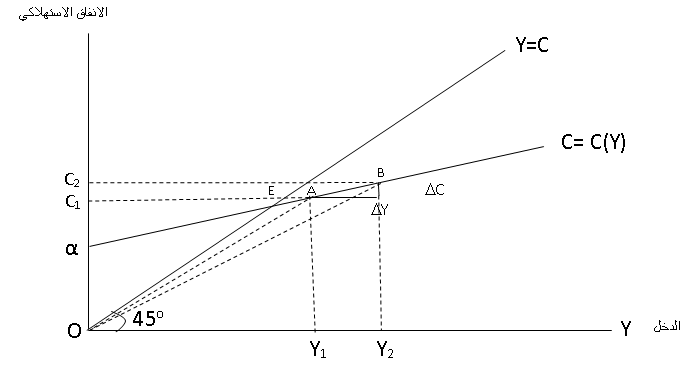 شێوە (1)نەخشەی بەکاربردنی کینزی پەیوەندی راستەقینە بە چەماوەی C=c(Y) نیشان دەدرێت، کە بە کرداری بەکاربردن ناسراوە، وە لەبەر ئەوەی گۆڕان لە بەکارهێنانی DC عادەتەن بچووکترە لە گۆڕانی داهات. لەبەر ئەوە، بەهای MPC عادەتەن بچووکترە لە دانەیەکی ڕاست و گەورەترە لە سفر، واتە 0<MPC<1  چەمکێکی تر کە لەلایەن بیردۆزەکەوە بەرزدەکرێتەوە چەمکی تێکڕای مەیلی بەکاربردنە و دەتوانرێت بە ڕێژەی داهاتێک پێناسە بکرێت کە لە هەر ئاستێک لە داهاتدا بەکارهێنراوە و لە ڕووی بیرکارییەوە لە ڕێژەی بەکاربردن بۆ داهات پێوانە دەکرێت.               CAPC= ___________                   Yشێوە (1) دوو چەمکی سەرەکی سەرەوەی (APC  )و ( MPC )  نیشان دەدات کە گواستنەوەی بەکاربردنی C1 بۆ C2 ئەنجامی گواستنەوەی داهات بوو لە Y1 بۆ Y2  لەبەر ئەوەی چەمکە بیرکارییە بێگەردەکان پێویستی بەوەیە کە  (DC/ DY) نیشاندەری لێشاوی هێڵی C = c (Y) بێت، MPC تەنها مەودای نەخشەی بەکاربردن دەبێت لە کاتێکدا ئاستی بەکاربردنەکانی  C1 و C2 بە شێوەیەکی ڕێکوپێک ئەنجامی ئاستەکانی داهات  Y1 و Y2 بوون، واتە پێوانەی ئەندازەسازی APC ئەمە لێشاوی هێڵێکە کە بەناو بنچینە و خاڵی Aدا تێدەپەڕێت لە ئاستی داهات Y1، لە کاتێکدا لە ئاستی داهاتی  Y2  و  APCدەبێتە لێشاوی ئەو هێڵەی بەناو بنچینە و خاڵی Bدا تێدەپەڕێت. هەروەها شێوەکە نیشانی دەدات کە لە ئاستێکی داهاتدا کرداری بەکاربردن هێڵی یەکسانی دەبەزێنێت لە خاڵی E، لەو خاڵەدا هەردوو بەکاربردن  و داهات یەکسانن، پاشان APC یەکسان دەبێت بە یەکەی راستی .کاتێک ئاستی داهاتەکە دەکەوێتە خوارەوەی E، خەرجکردنی بەکاربەر لە ئاستی داهات گەورەتر دەبێت، واتە بەهای APC لە یەک گەورەتر دەبێت، و بە پێچەوانەوە. ئەگەر ئاستی داهات لە  Eبەرزتر بێت و لەبەر ئەوە بەهای APC لە یەک کەمتر دەبێت. واتە ئەو دۆخەی کە بەکاربردنەکەی یەکسانە بە داهات ئەوە دەردەخات کە تاکەکان لە داهاتەکەیان  زیاتر تەرخان ناکەن بۆ پاشەکەوتکردن و لە هەمان کاتیشدا لە پاشەکەوتەکانی پێشوویان وەرناگیرێت یان ناکشێنەوە، بەڵام کاتێک داهات دەکەوێتە خوارەوەی ئەو ئاستە مانای ئەوە دەگەیەنێت کە داهات بۆ لای ڕاست خاڵی E .نەخشەی بەکاربردن دەتوانرێت بە شێوەی جەبری بە هاوکێشەی هێڵی خوارەوە دابنێرێت:-C = α + by……………….(1)       لە کاتێکدا هێماکەی b نوێنەرایەتی مەیلی ئارەزوو بۆ بەکاربردن دەکات کە بەرژەوەندی ئابووریناس دەهەژێنێت کاتێک زیاتر لە پارامیتەری α دەکەوێتە بەر بابەتی بەکارهێنان کە هێما دەکات بۆ سنووری یەکتربڕ لەگەڵ تەوەری ستوونی کە بریتییە لە بەکاربردنی  سەربەخۆ لە داهات α کە واتە کاتێک ئاستی داهات سفر بێت دەبێت کۆمەڵگا یان تاک بڕێکی دیاریکراو بەکاربێنێت بۆ ئەوەی ژیانی خۆی بپارێزێت .ئەگەر کۆمەڵگایەک قەبارەی پاشەکەوتەکانی چڕتر بکاتەوە ئەوە لە گرێبەستی خەرجکردنی بەکاربەردا ڕەنگی داوەتەوە و بەم شێوەیە ئاستی دامەزراندن کەم دەبێتەوە و بێکاریش زیاد دەکات و ئەمەش دەبێتە هۆی کەمبوونەوەی داهاتی دراوی و بەم شێوەیە کەمبوونەوەی خواست بۆ کاڵا و بەرهەمی بەکاربەر . دووەم :تیۆری داهاتی ڕەها  The Absolute Income Theoryپرۆفیسۆر ئارثەر  سمثس ئەم بیردۆزەی پێشکەش کرد کە تێیدا بڕیاریدا کە نەخشەی بەکاربردن کە گۆڕانکارییەکانی بەکاربردن ڕوون دەکاتەوە کە لە ئەنجامی هەڵقوڵانی داهاتەوە لە بنچینەدا پەیوەندییەکی ناگونجاوە بەڵام گەشەی هێواش لە داهاتدا بووە هۆی گواستنەوەی کەمی نەخشەی بەکاربردن بۆ لوتکە بە شێوەیەک کە ڕێگەی لە تێکڕای مەیلی بەکاربردن بۆ کەمبوونەوەی لەگەڵ گەشەی داهاتدا و بۆ ئەوەی ئەمە ڕوونبکرێتەوە دەتوانرێت سەیری شێوە (2) بکەین . 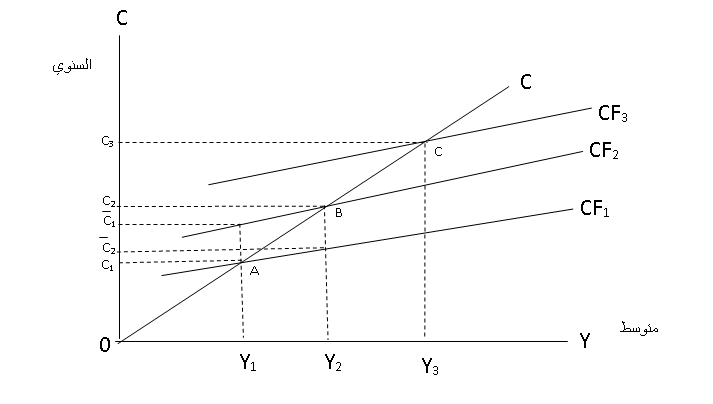 شێوەی 2نەخشەی کەمبوونەوە بەپێی تیۆریی داهاتی ڕەهالە ژمارەکەدا دیارە کە نەخشەی بەکاربردن بۆ دەیەی یەکەم، (1869-1878) دەکرێت بە هێڵی CF1 نوێنەرایەتی بکرێت و لەو ماوەیەدا تێکڕای داهاتی ساڵانەی Y1 بێت کە دەبێتە هۆی تێکڕای بەکاربردنی ساڵانە C1 و لە ئەنجامی گەشەی ئابووری ، کردارەکە بەرەو سەرەوە دەڕوات، کە لە ماوەی 1889-1898 دەگاتە CF2 و لەو ماوەیەدا تێکڕای داهات دەگاتە Y2 کە دەبێتە هۆی تێکڕای بەکاربردن  یەکسان بە , C2 ئەگەر گریمانەی کەمبوونەوەی داهاتی ساڵانە لە ماوەی Y2 بۆ Y1 بکەین، ئەمە تێکرای بەکابردنی ساڵانە بۆ C1 ، بەڵام بۆ C1کەم دەبێتەوە، هەمان ئاستی کرداری دەپارێزێت. بە پێچەوانەوە، ئەگەر وا دابنێین کە نەخشەی بەکاربردن  CF1نەگوێزرێتەوە بۆ سەرەوە، زیادبوونی تێکڕای داهاتی ساڵانە لە Y1 بۆ Y2 مانای ئەوە نییە کە تێکڕای بەکاربردنەکە دەگاتە C2، بەڵکو C2دەبێت، بۆیە ئەو داتایەی کە لەلایەن (کوزنتسەوە) بەکاردێت. لە خەمڵاندنەکەیدا بریتی بوو لە خاڵەکانی وەک (Y1، C1) ، (Y2و C2) ، (Y3 و C3)  و بەتێپەربوونی کات لە ئەنجامی بەرزبوونەوەی تێکڕای داهاتی ساڵانە وا لە نەخشەی C دەکات بە ئەندازەیی بۆ کۆمەڵە خاڵەکانی             (A, B, C)  کە دەتوانرێت لە چەند نەخشەیەکی بەکاربردن لە ماوەی کورت خایەندا چاودێری بکرێت.  چەندین هۆکار هەن کە دەبنە هۆی گواستنەوەی نەخشەی بەکاربردن بۆ سەرەوە بە درێژایی کات، لەوانە: 1 - سەرمایەی کەڵەکەبووی خێزانەکان نەک داهات، کە بۆ ماوەیەکی درێژە نەک کورت. ئەمە دەبێتە هۆی زیادبوونی مەیلی ئارەزووی بەکاربردن کە ئەمەش بە شێوەی خۆی دەبێتە هۆی ئەوەی کە نەخشەی بەکاربردن بەرەو سەرەوە بڕوات. 2 - زیادکردنی پلەی شارنشینی وەک چۆن لە جەنگی جیهانی دووەمەوە، بەکارهێنانی دانیشتوانی شارنشینی  زیاتر بووە لە ڕێژەی دانیشتوانی لادێیی. 3 -  زیادکردنی ڕێژەی کەسە بەتەمەنەکان لە دانیشتواندا لەم ماوە درێژەدا چونکە ڕێژەی بەکاربردنی سەرەتا بە خێرایی کەم نابێتەوە وەک داهاتی سەرەتای گروپی بەساڵاچووان، نەخشەی بەکاربردنەکە بەرەو سەرەوە دەڕوات کاتێک ڕێژەی کەسە بەتەمەنەکان بۆ کۆی دانیشتوان زیاتر دەبێت، هەروەها گەنجان، وەک منداڵان، کە بەکاربردنیان زیاد بوو بەبێ ئەوەی بەشداری لە زیادکردنی بەرهەمهێنان بکەن.4- دەرکەوتنی کاڵای نوێی بەکاربەر (بەتایبەتی کاڵای گرانبەها) کە بەردەوام دەچنە ناو بازاڕەکانەوە وەک چۆن لە شێوازی بەکاربردنی ئاساییدا هەن و ئەم دوا فاکتەرەش وەک دوو فاکتەری پێشوو سەربەخۆن لە گەشەی داهات، بەڵکو دەبێتە هۆی گواستنەوەی نەخشەی بەکاربردن بەرەو سەرەوە ئەمەش بەو مانایە دێت کە تیۆرەکە فاکتەری جگە لە داهات دووپات کردەوە لە کاریگەری لەسەر گواستنەوەی کرداری بەکاربردن لە ڕێگەی کاریگەریەکەی لەسەر هەڵسوکەوتی بەکاربەر بەڵام کێشەکان زۆرن بەهۆی سەپاندنی نارێژەی نێوان بەکاربردن و داهات.  سێیەم: تیۆری داهاتی ڕێژەیی The Relative Income Theory تیۆری داهاتی ڕێژەیی کە (جەیمس دوسێنبێری )لە ساڵی 1949دا بۆ مەبەستی نەخشەی بەکاربردنی کورتخایەن و درێژخایەنی ناساند، بەو پێیەش پەیوەندی بنەڕەتی نێوان بەکاربردن و داهات گونجاوە. لەهەوڵی ڕوونکردنەوەی ئەو ڕێژەیەدا، دوزنبوری ناڕەزایی خۆی لەگەڵ گریمانە بنەڕەتییەکانی کرداری بەکاربردن ڕوونکردەوە کە لەلایەن کینزەوە پێشکەشکراوە کە پەیوەندی بە بەکاربردنەوە هەیە لەسەر ئاستی داهاتی ئێستا . دوزنبوری لێکدانەوەکەی لەسەر کۆمەڵێک گریمانە داناوە، لەوانەش 1-قەبارەی ئێستای بەکاربردن کاریگەری لەسەر ئاستی ڕەها و ڕێژەیی داهاتی پاشەکەوتکراو لە ماوەی ئێستادا نییە، بەڵکو کاریگەریی لەسەر ئاستی بەکاربردن هەیە کە لە ماوەی ڕابردوودا بەدەستهاتوون ئەمەش مانای ئەوەیە کە ڕەنگە بۆ تاک زەحمەتە هێڵی بەکاربردنەکەی  کەم بکاتەوە کە پێی ڕاهاتووە و ڕەنگە قورس نەبێت کە تاک ڕێژەی پاشەکەوت بۆ داهاتەکەی کەم بکاتەوە بۆ ئەوەی ڕێژەی بەکاربردن بۆ داهات بپارێزێت . 2- دیاریکەری سەرەکی بەکاربردن  ئاستی ڕەهای داهات نییە بەڵکو داهاتی ڕێژەیی خێزان بەبەراورد بەداهاتی خێزانەکانی تری دەوروبەر. خێزانەکە لاسایی خێزانەکانی تر دەکاتەوە لە تەنیشتی. بۆیە هەوڵ دەدەن ئاستی ژیانیان بەرز بکەنەوە ئەگەر داهاتی خێزانەکە لە تێکڕای داهاتی خێزانەکانی دیکەی دەوروبەری کەمتر بێت ئەوە ڕێژەیەکی زۆر لە داهاتەکەی تەرخان دەکات بۆ بەکاربردن  لەگەڵ ڕێژەی بەکاربردنی رەها لە دوای ئەوە دێت کە ڕێژەی بەکاربردنی خێزان بە داهات بەرزە، واتە تێکڕای مەیلی بەکاربردنی بەرزە. بەپێچەوانەوە کاتێک خێزانێک ئاستێکی داهات بەرزتر لە تێکڕای داهاتی خێزانەکانی دەوروبەر بەدەست دەهێنێت، ئەوا هەوڵ دەدات بەشێکی کەمی داهاتەکەی لەسەر کاڵا و خزمەتگوزارییەکان خەرج بکات بۆ ئەوەی شێوازی بەکاربردنەکەی لە گونجان لەگەڵ شێوازی بەکاربردنی ئاسایی خێزانەکانی دەوروبەردا و بەم شێوەیە ڕێژەی بەکاربردنی خێزان بۆ داهات کەمە واتە تێکڕای مەیلی بەکاربردن کەمە ئەمەش بەو مانایەیە کە تێکڕای مەیلی بەکارهێنانی APC لەگەڵ زیادبوونی داهات کەم دەبێتەوە و لەگەڵ کەمبوونەوەی داهات زیاد دەکات ئەمە لەگەڵ ڕوونکردنەوەی کینز بۆ هەڵسوکەوتی بەکاربردنی خێزان لە ماوەیەکی کورتدا گونجاوە. 3- قەبارەی بەکارهێنانی ئێستا نەک تەنیا پشت بەداهاتی ئێستا دەبەستێت، بەڵکو لەسەر ئەو داهاتەشە کە لەماوەی ڕابردوودا بەدەستهاتوون. دوزنبێری پەیوەندی ڕێژەیی و ناڕێژەیی نێوان بەکاربردن و داهات ڕوون دەکاتەوە، وەک لە وێنەي  3 دا دیارە.  کە ئەم دوو حاڵەتەی خوارەوە نیشان دەدات :   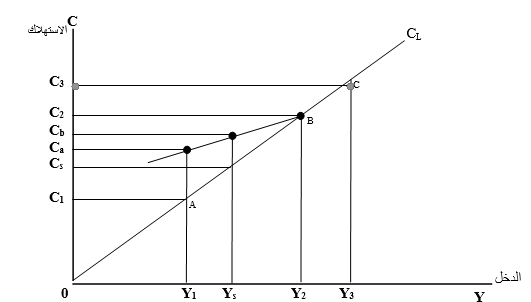 شێوە (3)کرداری دابەزین بەپێی بیردۆزی داهاتی ڕێژەییحاڵەتی یەکەم: ئەو حاڵەتەیە کە لەڕێگەیەوە گەشەکردنێکی جێگیر لە ئاستی داهاتدا بەدی دێت و هەروەها بەکارهێنانی خێزانەکان پشت بە داهاتی ڕێژەیی دەبەستێت لێرەدا ئاماژە بەوە دەکرێت کە کۆی بەکاربردن لە C1 بۆ C2 بۆ C3 زیاد دەکات بەپێی زیادبوونی ئاستی داهات لە Y1 بۆ Y2 بۆ Y3 حاڵەتی دووەم: کە بە جۆش و خرۆش لە ئاستی داهاتدا نوێنەرایەتی دەکرێت خێزانەکان هەوڵ دەدەن ستاندەردەکانی ژیانی پێشووی خۆیان بپارێزن کاتێک داهاتەکە دەکەوێت. بۆ نمونە، ئەگەر داهات لە Y2 بۆ Y1 دابەزێت، بەکاربردن لە C2 بۆ Ca لە جیاتی C1 کەمدەبێتەوە، چونکە ئاستی داهات Ys هێشتا کاریگەری لەسەر بەکارهێنان هەیە. بە چاکبوونەوەی ئاستی داهات بۆ Ys، بەکاربردن لە Csبەرزتر دەمێنێتەوە، چونکە بەکاربردن هێشتا کاریگەری هەیە لە ئاستی داهاتی بەرزتری پێشوو Y2، و کاتێک لە Y2 تێپەڕ دەبێت، بەکاربردن بە درێژایی نەخشەی بەکاربردن CL پێش دەکەوێت. تیۆری داهاتی ڕێژەیی ئەم پەیوەندیانەی خوارەوە لە نێوان مەیلی مامناوەند بۆ بەکاربردن و مەیلی ئارەزوو  بۆ بەکاربردن  پێشنیار دەکات: 1- گەشەیەکی بەردەوام لە ئاستی داهاتدا هەیە، تێکڕای مەیلی بەکاربردن   APC بەردەوامە. مەیلی پەراوێزی بۆ بەکارهێنان  MPCیەکسانە بە تێکڕای مەیلی بەکاربردن APC . 2- داهاتی ئێستا لە ئاستێکی نزمتر لە ئاستی داهاتی پێشوو کەم دەبێتەوە، تێکڕای مەیلی بەکاربردن زیاد دەکات، مەیلی ئارەزوو  بۆ بەکاربردن  کەمترە لە تێکڕای مەیلی بەکاربردن .3- داهات لە زیادبووندایە بەڵام کەمترە لە ئاستی داهاتی پێشوو، تێکڕای مەیلی بەکار بردن لە کەمبوونەوەدایە، ئارەزوو بۆ بەکار بردن لە زیادبووندایە، پاڵنەرێتی ئارەزوو بۆ بەکاربردنی کەمترە لە تێکڕای مەیلی بەکاربردنی. 4-داهات لە ئاستێکی بەرزتر لە ئاستی داهاتی پێشوو زیاد دەکات، تێکڕای مەیلی بەکاربردن بەردەوامە، مەیلی ئارەزوو  بۆ بەکاربردن  یەکسانە بە تێکڕای مەیلی بەکاربردن. لەم شیکارییەوە بۆ پەیوەندی نێوان داهات و بەکاربردن، دوزنبێری دیاری دەکات کە خەرجییەکانی بەکاربەر بەشێکی پەیوەستە بە ئاستی ئێستای داهات، بەشێکیش بە ئاستی ژیان، کە لە بەرامبەردا پەیوەستە بە بەرزترین ئاست کە لە ڕابردوودا بەدەست هاتووە. تەوەریی سێیەم :- كاریگەری کۆڕۆنا لەسەر خەرجیەکانی بەکاربەربابەتی یەکەم: كاریگەری کۆڕۆنا لەسەر ئاستی جیهان : داتاکانی زانکۆی (جۆنز هۆپکینز) دەریدەخەن کە لە ئەنجامی ڤایرۆسی کۆرۆنا ٢٧٠ ملیۆن کەس تووشی ڤایرۆسەکە بوون و ١٩٠ هەزار کەسیش گیانیان لەدەستداوە. چەندین وڵات و شار لە سەرانسەری جیهان ڕێگرییان لە بڵاوبوونەوەی زیاتری ڤایرۆسی کۆرۆنا کردووە. هەندێک لە ڕێوشوێنەکان بریتین لە داخستنی سنوورەکان، داخستنی قوتابخانە و شوێنی کار و قەدەغەکردنی کۆبوونەوەی زەبەلاح. چالاکییە ئابوورییە جیهانییەکان بەهۆی قەیرانی دارایی جیهانییەوە بەهۆی "قفڵی گەورە"ەوە وەستا و زیانی بە بازرگانییەکان گەیاند و بووە هۆی لەدەستدانی هەلی کار. Gita Gopinath ، سەرۆکی ئابووری سندوقی دراوی نێودەوڵەتی نووسیویەتی: "ئێمە ڕووبەڕووی قەیرانێکی جیهانی ڕاستەقینە بووینەوە، بەو پێیەی هیچ وڵاتێک بەرگری نییە". هەندێک ڕاستی و گرافیک ئەوە دەردەخەن کە پەتای کۆرۆنا چۆن کاریگەری لەسەر ئابووری جیهانی هەبووە.  لەوانە یەکەم : بەرزبوونەوەی ڕێژەی بێکاری لە هەندێک لە ئابوورییەکاندا، ژمارەی بێکاران زیادی کردووە بەهۆی ڕێوشوێنی داخستنی جیهانییەوە، وەک لە وێنەی 4  دا دیارە. 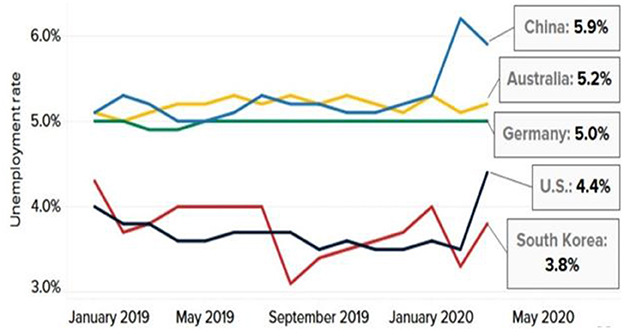 لە ئەمریکا کە گەورەترین ئابووری جیهانە، لە ماوەی ٥ هەفتەی پێشوودا نزیکەی ٢٦ ملیۆن هەلی کار لەدەستچووە . ڕێژەی بێکاری لە مانگی ئازاردا ٤.٤%ی تێپەڕاندووە، کە بەرزترین ئاستە لە مانگی ئابی ٢٠١٧ەوە، ئەمەش تەنها لە ئەمریکادا سنووردار نییە. هەروەها لە ئوسترالیا و کۆریای باشوور ڕێژەی بێکاری زیادی کردووە . دووەم: دابەزینی چالاکییەکانی بەرهەمهێنان :بەرهەمهێنەران لە دوو ساڵی ڕابردوودا کاریگەری شەڕی بازرگانی نێوان ئەمریکا و چینیان لەسەر بووە و جارێکی دیکە فشاریان لەسەر بووەتەوە لەکاتێکدا ڤایرۆسی کۆرۆنا لە سەرانسەری جیهاندا بڵاودەبێتەوە بەهۆی پەتای کۆڤید-١٩، ئەو کۆمپانیا غەیرە چینیانەی کە کەرەستەی خاو یان پێکهاتەکانیان لە فرۆشیارە ئاسیاییەکان وەرگرتبوو (هەندێکجار بە "بەرهەمی مامناوەند" ناسراون) کاریگەرییان لەسەر بوو. بەڵام بەهۆی هەوڵی دەسەڵاتداران بۆ کۆنتڕۆڵکردنی ڤایرۆسی کۆرۆنا، کارکردنی وێستگەی چینی بۆ ماوەیەکی زیاتر لە چاوەڕوانکراو ڕاگیرا. ڕێوشوێنی قفڵ داون زیاتر و زیاتر لە کۆمپانیاکانی بەرهەمهێنان کەوتووە، چونکە وڵاتان زیاتر و زیاتر جێبەجێیان دەکەن. کەمێکیان ناچارن بە شێوەیەکی کاتی دابخەن، هەندێکی دیکەشیان سنووردار دەکرێن بۆ دەستگەیشتن بە کەرەستە و کالاکان .  وەک لە وێنەی 5 دا دیارە، بەرهەمهێنانی کارگەکانی ئەمریکا لە ئەوروپا و ئاسیا لە مانگی ڕابردوودا کەمی کردووە.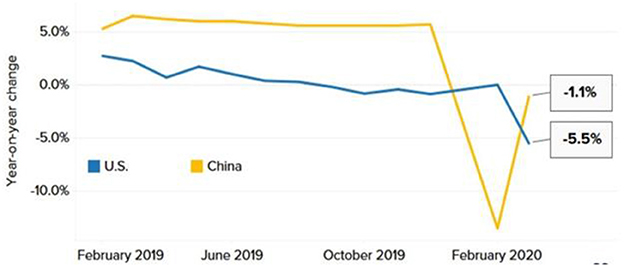 بابەتی دووەم: كاریگەری کۆڕۆنا لەسەر خەرجی بەکاربردن  پێشەکی : بەهۆی نەبوونی ئاماری ورد و سەرتاسەری، خوێندنەوەی لێکەوتەکانی پەتای کۆرۆنا لەسەر تانوپۆی سۆسیۆ-ئابووریی هەرێمی کوردستان و بەرزکردنەوەی ئاستی هەژاری و بێکاری لە هەرێمەکەدا کارێکی سەختە. لەگەڵ ئەمەیشدا، دەکرێ بە کەڵکوەرگرتن لەو داتا، لێکۆڵینەوە و نووسینانەی کە پێشتر لەبارەی دۆخی ئابووریی هەرێمی کوردستان هەبوونە و هەروەها ئەو لێکۆڵینانەی کە لەسەر کاریگەرییەکانی پەتای کۆرۆنا لەسەر کۆمەڵگه‌ی هەرێمی کوردستان ئەنجام دراون، کەم تا زۆر بزانرێت کە پەتای کۆرۆنا چ کاریگەرییەکی لەسەر کۆمەڵگه‌ی هەرێمی کوردستان دروست کردووە و لە داهاتوودا لێکەوتەکانی ئەم پەتایە چۆن دەبێت. لێکەوتەکانی کۆرۆنا لەسەر دۆخی ئابووریی هاووڵاتیان: بەپێی ڕاپۆرتێک بە ناونیشانی Rapid assessment of the impacts of COVID-19 on vulnerable populations and small-scale enterprises in Iraq، کە لە مانگی جولای ٢٠٢٠ لەلایەن ڕێکخراوی کاری جیهانییەوە بڵاو کراوەتەوە و پارێزگا سوننەنشینەکان و هەرێمی کوردستان لەخۆ دەگرێت . تێیدا نموونەی ٦١٧ خانەوادە و ٤٢٤ کارگەی وەرگرتووە. ئەم لێکۆڵینەوەیە بۆ خوێندنەوەی کاریگەرییەکانی پەتای کۆرۆنا کۆمەڵێک داتای سەرەتاییمان بەدەستەوە دەدات . ئەگەرچی داتاکان تا ناوەڕاستی ساڵی (٢٠٢٠)  بەڵام ئەوەی گرنگە داتاکان کاتی قەدەغەی هاتوچۆی سەرتاسەریش لە هەرێمی کوردستان لەخۆ دەگرێت. لە وەڵامی یەکێک لە پرسیارەکان کە ئاراستەی بەشداربووان لە ڕاپرسییەکەدا کراوە کە "ئایا هێشتا لە کارکردن بەردەوامن؟" تەنیا (٣٥٪)ی بەشداربووان هاوشێوەی پێش کۆرۆنا لە کارەکانیان بەردەوام بوونە و ڕێژەی (٢٤٪) لە کاتژمێرەکانی کارکردنیان کەم بووەتەوە و ڕێژەی (١٠٪) بە شێوەی کاتی لە کارکردن دەرکراون و ڕێژەی (٣١٪) بە شێوەی هەمیشەیی لەسەر کارەکانیان دەرکراون. کەواتە (٤١٪)ی بەشداربووان لە شەش مانگی یەکەمی سەرهەڵدانی پەتای کۆرۆنا بێکار بوونە و ئەمەیش ڕێژەیەکی یه‌كجار بەرزە. کێشەکە تەنیا لەدەستدانی کار نییە، چونکە بەپێی هەمان ڕاپۆرت کرێکار (employed) لە پێش سەرهەڵدانی پەتای کۆرۆنا مانگانە ٣٥٠ هەزار دینار داهاتی هەبووە کە ڕاستییه‌كه‌ی داهاتێکی کەمە، بەڵام بە سەرهەڵدانی پەتای کۆرۆنا ئەم داهاتە بە ڕێژەی (٤٠٪) کەمی کردووە  و بووەتە بە مانگانە ٢٢٠ هەزار دینار. ئەوانەیش کە داهاتیان پێش سەرهەڵدانی کۆرۆنا ٢٢٠ هەزار دینار بووە، ئەم داهاتە بۆ ١٠٠ هەزار دینار لە مانگی پێنجی ٢٠٢٠ کەم بووەتەوە. بە واتایەکی تر، ئەم بڕە پارەیە تەنانەت هاوتای ئەو بڕە پارەیە نییە کە بۆ دیاریکردنی ئاستی هەژاری لە عێراق دیاری کراوە، چونکە بەپێی داتاکانی بانکی جیهان، لە عێراق کەسێک لە هێڵی هەژاریی ڕێژەیدا دەژیت کە داهاتی ڕۆژانەی ٣.٢ دۆلار (سێ دۆلار و بیست سەنت) یاخود ١١١ هەزار دینار لە مانگێکدا خەمڵێنراوە.  ئەوەی گرنگە بریتییە لەوەی کە کێشە تەنیا دابەزینی داهاتی مانگانە نییە بەڵکوو پێویستە ڕەچاوی گرانبوونی بازاڕ لە هەمان مانگدا بکەین تا بزانین دابەزینی داهاتی مانگانە و بەرزبوونەوەی نرخی کاڵاکانی ناو بازاڕ تا چ ڕادده‌یەک کاریگەری لەسەر ئاستی توانای کڕین  (purchasing power parity)ی هاووڵاتیان دروست دەکات. بەپێی ڕووپێوێک کە وەزارەتی پلاندانانی عێراق لە ساڵی ٢٠٢٠ ئەنجامی داوە بە ناونیشانی "توێژینەوە لەسەر شوێنکار و کاریگەرییەکانی نەخۆشیی پەتای ڤایرۆسی کۆرۆنا لەسەر نرخی کەلوپەلە سەرەکییەکانی خێزان لە عێراق و هەرێمی کوردستان"، نرخی کۆمەڵێک کاڵای لە مانگی شوبات و ئاداری ٢٠٢٠ بڵاو کردوتەوە کە چ گۆڕانکارییەکیان بەسەردا هاتووە، چونکە لە مانگی ئادار قەدەغەی هاتوچۆ و قەره‌نتینەی گشتی ڕاگەیه‌نرا و سەرەتای سەرهەڵدانی پەتای کۆرۆنا بوو. بەپێی ڕاپۆرتەکە نرخی کاڵاکان بەم جۆرەی خوارەوە بەرز بووەتەوە:یەکەم، پێداویستییە خۆراکییەکانی وەکوو: برنجی بازرگانی هاوردەکراو (٥.٩٪)، شیری منداڵان (٥.٣٪) پیازی وشک (٥٩.٣٪)، سیری وشک (٨٠.٨٪)، تەماتە (٤٠.٢٪)، لیمۆ (٥٥٪).دووەم، پێداویستییەکانی پزیشکی و  پاککەرەوەکانی ناوماڵ وەکوو: دەمامکی ئاسایی (٤٠١.٤٪)، دەمامکی بە فلتەر (٢٩٢.٥٪)، دەستکێشی پزیشکی (٧١.٨٪)، پاککەرەوەکان (٤٩.٩٪)، فاس (٤.٥٪)، سابوونی دیتۆڵ (٩٩.٤٪)، کلێنیکس (٨٪)، دایبیی منداڵان (٥.٩٪). پەتای کۆرۆنا تەنیا کەرتی گەشتیاری و بازاڕی پەک نەخست؛ بەڵکوو بەپێی ئامارێک کە ڕاپۆرتی "هەڵسەنگاندنی ڕەوشی کار و ژیانی کرێکاران لە سەردەمی کۆرۆنا لە عێراق و هەرێمی کوردستاندا" لە ساڵی ٢٠٢٠ بڵاوی کردەوە و زانیارییەکانی لە بەڕێوەبەرایەتیی گشتیی گەشەپێدانی پیشەسازیی سەر بە وەزارەتی بازرگانی و پیشەسازیی حکوومەتی هەرێمی کوردستانی وەرگرتووە، لە کۆی ٣،٧٣١ کارگەی مۆڵەتپێدراو، ٢٢٨٧ کارگە بەهۆی پەتای کۆرۆناوه‌ داخراون و بووەتە هۆی ئەوەی کە نۆ هەزار کرێکار کە لەم کارگەیانەدا کاریان دەکرد کارەکانیان لەدەست بدەن؛ واتە نزیکەی ٦١٪ کارگە داخراون. ئەگەر بە هەمان شێوە گریمان، هەر کەسێک لەم کارگەیەدا چوار کەس بەخێو بکات، کەواتە ٣٦ هەزار کەس لە کوالێتیی ژیانیان دابەزیوە. ئەمەو سەرەڕای ژمارەی ئەو کەسانەی کە کاڵا بۆ ئەم کارگانە دەگوازنەوە یاخود ئەو کەسانەی کە کەرەستەی سەرەتایی بۆ ئەم کارگانە دابین دەکەن. بەپێی هەمان ڕاپۆرت تەنیا لە مانگی نیساندا لە کەرتی بیناسازی، ٣٥٠ هەزار کرێکار بەهۆی پەتای کۆرۆناوە کارەکانیان لەدەست داوە. سەرلەنوێ، دەبێ ژمارەی ئەو کەسانەیش ڕەچاو بکەین کە پەیوەندییان بەم کەرتەوە هەیە وەک کاشیفرۆش، کارگەی چێمەنتۆ و گێچفرۆش. کەواتە بەپێی ئەو داتایانەی کە لە سەرەوە خرانە ڕوو، دەتوانین بڵێین کە ڕێژەی بێکاری لە هەرێمی کوردستان، بەتایبەتیش ئەو کەسانەی کە بە شێوەی سەربەخۆ کار دەکەن یاخود بۆ کەرتی تایبەت و کارگەکان کار دەکەن، لە هەڵكشانێکی بێوێنەدا بووە. بۆ نموونە، بەپێی ڕاپۆرتی ده‌سته‌ى‌ ئامارى ‌ھه‌رێمى ‌كوردستان کە لە ٢٨/٣/٢٠٢٠ بە ناوی "ڕاپرسیی ڕای گشتی لەسەر بڵاوبوونەوەی ڤایرۆسی کۆرۆنا لە هەرێمی کوردستان" بڵاوی کردوتەوە و تێیدا ٤٩٠٣٧ کەس بەشدار بوونە، ڕێژەی نزیکەی ٧٤٪ کێشەی ئابوورییان هەیە و ٤٤٪ی بەشداربووان ئاماژەیان بەوە کردووە کە گەورەترین گرفت کە بەهۆی پەتای کۆرۆنا تووشی بوونە، بریتییە لە بێکاری. ١-کاریگەری پەتای کۆرۆنا لەسەر خۆراک : پەتای کۆڤید-١٩ گۆڕانکاری ڕیشەیی لە ڕۆتین و کوالیتی ژیانی تاکەکاندا کردووە. ماڵەکان بەهۆی سنووردارکردنی جووڵە بوونەتە ناوەندێک بۆ پەیوەندی کۆمەڵایەتی و کۆبوونەوەی خێزانییەکان. (بۆ نموونە گەیاندنی خۆراک) ، بە تایبەت لە دەوری ئامادەکردن و بەکارهێنانی خۆراک. بۆ نموونە، تاکەکانی کەمتر خۆراکی ئامادەکراو یان خۆراکی بەستوو بەکاردەهێنن. لەبەر ئەوەی ڕێوشوێنی خۆپارێزی پەتاکە لەسەر ئاستی نیشتمانی جیاوازە، زۆر گرنگە تێبگەین کە چۆن لێکچوون و جیاوازی نێوان کولتوورەکان کاریگەرییان لەسەر گۆڕانکارییە ئەگەرییەکان لە ئارەزووەکانی خواردن/خۆراکی تاکەکاندا لە ڕوانگەی دابینکردن و خواست هەیە. دۆزینەوە گشتییەکانمان ئەوە پیشان دەدەن کە ئاستی بەختەوەری تاکەکان و کوالیتی ژیانی هەستپێکراوی تاکەکان (بۆ نموونە لە ڕووی شێوازی ژیانی تەندروست، خواردنی تەندروست و چالاکیی جەستەیی) خۆی دەبینێتەوە . ئەم زیادبوونە لە سەرانسەری کولتوورەکاندا لە وەرگرتنی سەوزە و میوەدا دەستنیشان کراوە . ئەم دۆزینەوانە ئەوە دەردەخەن کە کۆڤید-١٩ ڕەنگە یارمەتی خواردنی تەندروست بدات، چونکە ڕێنماییە خۆراکیەکان پلەیەکی بەرزتر لە خواردنی سەوزە و میوە دەخەنەروو . هەروەها بەکارهێنانی گۆشت و خواردنە دەریاییەکان بەهۆی پەتاکە گۆڕانکاری بەسەردا هات  لێرەدا خواردنە دەریایەکان بەکارهێنانیان بەرزبۆتەوە و هەروها گۆشتی سوو بەکارهێنانی بە رێژەیەکی کەم دابەزیووە . سەبارەت بە خۆراکە سەرەکییەکان وەک( برنج و نان) بەکارهێنانیان زیاتر بووە . چونکە دانەوێڵە دەتوانرێت بۆ ماوەیەکی درێژ هەڵبگیرێت . جگە لەمانە شیرینی و خواردنەوە گازیەکان خواستیان لەسەر کەمبۆوە چوونکە خەڵك زیاتر خواستیان لەسەر خۆڕاکە شلەمەنیەکان و  تەندروستیەکان هەبوو . ئەو ئەنجامانە ئەوە پیشان دەدات کە ژیان لە هەموو وڵاتان گۆڕاوە و هەرچەندە دانیشتووان هێشتا هەست بە خەمۆکی و دڵەڕاوکێ دەکەن ئەوە ئەو کاتەی  کە ئێستایان هەیە بۆ وەرگرتنی ژیانێکی ئارام و تەندروست بەکاریدەهێنن .  ٢-کاریگەری پەتای کۆرۆنە لەسەر جل و بەرگ : ڕوونە کە پیشەسازی جل و بەرگ لە کاتی پەتاکەدا دەبوو خۆی لەگەڵ ڕەفتارە جیاوازەکانی بەکاربەران بگونجێنێت بەهۆی ڕێوشوێنی قەدەغەی هاتووچۆ، بەکاربەران نەیانتوانی جلوبەرگی مۆدە لە فرۆشگاکان بکڕن، کە پێش پەتاکە باوترین ئامرازی بازاڕکردنی جلوبەرگ بوو. هەردوو بەکاربەر و فرۆشیارانی تاکەکەسی دەبوو خۆیان لەگەڵیدا بگونجێنن فرۆشیارانی تاکەکەسی دەبوو بژاردەی کڕینی ئۆنلاین بۆ جلوبەرگی مۆدە پێشکەش بکەن و بەکاربەر دەبوو ئامرازە بەدیلەکانی بازاڕکردن قبوڵ بکەن . بۆ هەندێک لە بەکاربەران ، ئەم گواستنەوەیە لە شێوازی بازاڕکردنیان بۆ جل و بەرگ شتێکی نوێ نەبوو، چونکە پێشتر پێش پەتاکە خەریکی بازاڕکردنی ئۆنلاین بوون، بەڵام بۆ زۆرینە، ئەم گۆڕانکارییە گۆڕانکارییەکی گەورەی لە بازاڕکردن و ڕەفتاری بەکاربەرەکانیاندا بەدوای خۆیدا هێنا. ڕاپۆرتێکی مەکینزی ئاماژە بەوە دەکات کە هەرچەندە گۆڕانکارییەکی دیار لەناو پیشەسازی مۆدەدا هەبووە، بەڵام ئاستی فرۆشتنی ئۆنلاین نەیتوانی قەرەبووی لەدەستدانی فرۆشتنی ناو فرۆشگاکان بکاتەوە. گۆڕانکارییەکی دیکە کە بەکاربەرانی گرتەوە لە ڕووی شێوازی جلوبەرگی بوو . لە کاتی قەدەغەی هاتووچۆ خەڵک دەبوو لە ماڵەوە بمێننەوە و لە ماڵەوە کار بکەن، واتە پێویستیان بە جل و بەرگی بازرگانی یان بە شێوەیەکی فەرمی نەبوو بەڵکو جل و بەرگی ئاسایی بوو . توێژینەوەکانی بازاڕ ئاماژە بەوە دەکەن کە خەڵک زیاتر هۆشیار بوون سەبارەت بە بەکارهێنانی جلوبەرگ . لە ماوەی قەدەغەی هاتووچۆ بەکاربەران کاتیان هەبوو بیر لەوە بکەنەوە کە حەزیان لە پۆشینی چییە و سەرلەنوێ بە شێوازی جلوبەرگەکانیان بچنەوە . دەتوانرێت گریمانە بکرێت کە پەتاکە بووە هۆی ئەوەی کە فرۆشیارانی جلوبەرگ خۆیان لەگەڵ خواستی بەکاربەران بگونجێنن .بە لەبەرچاوگرتنی هەموو ئەوانەی سەرەوە، دەتوانرێت بڵێین کە پەتای کۆڤید-19 گۆڕانکارییەکی گەورەی بۆ کۆمپانیاکانی جلوبەرگ بەدوای خۆیدا هێنا، واتە دەبوو خۆیان لەگەڵ گۆڕانی ژینگە و بەکاربەران بگونجێنن بەم پێیە، گرنگییەکی زۆری هەبوو بۆ بەڕێوەبەرانی ئەو کۆمپانیایانە کە لە پیشەسازی جلوبەرگ   کاردەکەن کە تێبگەن کە چۆن ڕەفتاری بەکاربەران گۆڕاوە و چ ئارەزووی بەکاربەران کاریگەری دروستکردووە، پێشبینی ڕەفتاری بەکاربەران بکەن و پرۆسەی کارکردنیان باشتر بکەن. بەشی دووەم :- شیکردنەوەی شێوازی خەرجی بەکاربەر بۆ کاڵاوخزمەتگوزاری لە شاری هەولێر بيش دةركةوتنى دياردةى كورونا وةباش دةركةوتنى دياردةى كؤرؤنا :پێشەکی :تەوەرەی یەکەم : نموونەی توێژینەوە و شیکردنەوەی ئەنجامەکانڕاپرسییەکە بەسەر نموونەیەکی 80 خێزانی شاری هەولێردا دابەشکرا لە سێ گروپی گەڕەکە نیشتەجێیەکان:-ئاستی نزمی ژیان-ئاستی مامناوەندی ژیان-ئاستی بەرزی ژیانئامانجی توێژەر لەدابەشکردنی ئەم فۆرمەی خوارەوە ئەوەبوو: 1- زانینی شێوازی بەکاربردن خێزانەکانی شاری هەولێر و بەگشتی بۆ سەرجەمی خێزانەکان لەئاستە جیاوازەکانی ژیان .2 - شیکردنەوەی شێوازی بەکاربردن ئەو خێزانانەی کە خەرجیان لەسەر خۆراک لە ٪50 ی کۆی خەرجیەکانیان زیاترە.3 - شیکردنەوەی شێوازی بەکاربردن  ئەو خێزانانەی کە خەرجیان لەسەر خواردن لە 3/1 کەمترە لە کۆی خەرجیەکانیان.مەبەست لەم دابەشکردنە جیاکردنەوەی بارودؤخى  خيرزانةكانة لە شاری هەولێر لە ئاستی هەژاری، بە لەبەرچاوگرتنی ئەو ڕێکارە ناسراوانەی کە وا لە هەر خێزانێک دەکات لە کێشەی هەژاری تێپەڕێنێت، لە کاتێکدا ئەو خێزانانەی کە خەرجییەکانیان بۆ خۆراک زیاترە  1/3ی کۆی خەرجییەکانیان خێزانە هەژارەکانن، لە کاتێکدا ئەو خێزانانەی کە خەرجییەکانیان زیاترە بۆ   50% ی کۆی خەرجییەکانی پشت بە خۆراک دەبەستێت، چونکە بە دڵنیاییەوە خێزانێکە لە هەژاریی پەچەدا دەژین.دوای پێداچوونەوە بە توێژینەوەکانی پێشوو، و خويندنةوةى  توێژەرەکان بؤ کورتەیەک لە کۆمەڵێک لێکۆڵینەوەی دیکەیان کە لە ڕێگەیانەوە هەوڵیان دا ئەم توێژینەوەیە لە شێوازێکەوە بۆ شێوازێکی تر دەست پێبکات، ئەمانەی خوارەوە دەڵێم:لێکۆڵینەوە و شیکردنەوەی شێوازی بەکاربردن گروپە خەرجییە جیاوازەکان لە شاری هەولێر. وەرگرتنی پێوەرێکی ناسراو کە بە سادەیی دابەشت دەکات، کە بریتییە لە ڕێژەی تەرخانکردن بۆ خەرجی خيزان بۆ خۆراک وەک میحوەرێک لە جیاکردنەوەی دوو چینەکەی خەرجییە گشتیەکانیان، و ئەوانەی کە لە 1/3ی خەرجییە گشتیەکانیان تێدەپەڕن و ئەوانەی کە لە 50%ی کۆی خەرجییە گشتییەکانیان زیاترن. تەرەرەی دووەم: شێوازی بەکاربردنی خێزان پێش دیاردەی کۆرۆنا :1-وةرطرتنى كؤى طشتى خيزانةكانى بةشداربووى رابرسيةكة:	لة خشتةى ذمارة (1) بؤمان دةردةكةوت  لة كؤي طشتى بةشداربووانى راثرسيةكة ،  ناوةندى خةرجى مانطانة خيَزان لةسةر خواردن لة شارى هةوليَر  بؤ سالى (2022) طةيشتوتة (252237.5) دينار بة طرنطى ريَذةيى (27.74%) ، ئةمةش ئامازةية كة خيزانةكان ناتوانن خةرجى حواردن بةشيَوةيةكى تةواوى دابين بكةن ، هةروةها هةنديَك خزمةتطوزارى تر كة طرنطى تايبةتيان هةية لة ناو خيَزان  هةروةكو خواردن وةك ( خزمةتطوزارى خويندن و تةندروستى ) كة طرنطى ريَذةيةكانيان كةيشتؤتة (11.64%) و(9.53%) لة دواى يةك ، ئةمةش ئاماذةكة  بوونى لاوازى لة دابين كردنى خةرجى بؤ ئةم خزمةتطوزاريانة لةلايةن خيَزانةكان . وة كؤي طشتى ناوةندى خةرجى مانطانة بؤ هةموو خيَزانةكانى بةشداربوو لة رابرسيةكة طةيشتوتة (909225) دينار .    خشتەی (1)ناوةندى خەرجیی مانگانە لەسەر بابەتە جیاوازەکان و رێزەكانيان لةشارى هةولير بؤ سالى (2022)   ( بؤ خێزانەکانی راپرسیەکە بە گشتی ).سةرجاوة : ئامادةكردنى لةلايةن تويَزةكان بة بشت بةستن بة نمونةى تويَزينةوةكة. 2-وةرطرتنى شيَوازى بةكاربردن بؤ خيَزانى داهات بةرزةكان    لةم خشتةيةدا نموونةى ئةو خيَزانانة وةرطيراون كة ئاستى بذيَوى ذيانيان بةرزة بةدابين كردنى خةرجى كةمتر بؤ خواردن ،  كةئةمةش ئاماذة ثيَكراوة لة خشتةى ذمارة (2) ، كةتيَدا دةردةكةويَت كة كؤي طشتى خةرجى مانطانة بريتية لة (715125.2) بؤ خيزانةكان لة شارى هةوليَر  بؤ سالى (2022) ، تايبةت بة خةرجى مانطانة لةسةر خواردن كةمترة بةراورد بةناوةندى خةرجيةكانى ديكة كة بريتية(21.41%) ، بةلام خةرجى سةر خزمةتطوزاريةكانى ديكة وةك (كةل وثةلى خانووبةرة و كارةبا و خويندن و خزمةتطوزارى تةندروستى و ) ريَذةيةكان بةرزترة كة كةيشتؤتة (30.64%) و (9.45) و (8.01) ، (10.99%) ئةمةش ئامازةية كة بة بةرزى ئاستى داهاتى خيزانةكانى نموونةى تويزينةوةكة بةوةى كة طرنطى زياتر دةدةن بة خزمةتطوزارةيانى ديكة جطة لة خواردن .خشتەی (2)ناوەندى خەرجى مانگانەى بابەتە جياوازەكانى شارى هةوليَر بؤ سالى (2022) ( خيَزانە داهات بەرز) سةرجاوة : ئامادةكردنى لةلايةن تويَزةكان بة بشت بةستن بة نمونةى تويَزينةوةكة.3-شيَوازى بةكارهينان بؤ خيَزانى داهات نزم (واتة ريَزيةكى بةرز داهاتيان بؤ خواردنة )    لة خشتةي ذمارة (3) ئاماذة بةنموونةى ئةو خيَزانانة دةكات كة ريَذةيةكى بةرز لة داهاتيان بؤ خةرجى خواردن دةروات هؤكارةكةشى دةطةريَتةوة بؤ نزمى ئاستى بذيَوى ذيانيان كةتواناى ثرِكردنةوةى ثيَداويستى ديكةيان كةمة بؤية تةنها طرنطى بةدابين كردنى ثيَداويستى خواردن دةدةن ، هةروةك لة خشتةكةدا دةردةكةويَت كؤى طشتى خةرجى مانطانة لةسةر بابةتة جياوازةكان طةيشتؤتة (1044812) كة تيدا ريذةيى (32.63%) خةرجى خواردنة ، ريَذةكانى ديكة كةبريتين لة (خزمةتطوزارى خانوو ، جل وبةرط ، كةل وثةلى مالةوة ، خويندن ، تةندروستى ) طةيشتوتة (22.41%) ، (9.1%) ، ( 9.35%) ،(11.53%) ، (8.32%) لة دواى يةك ئةمانة ريَذةكةيان كةمترة بةراورد بة ناوةندى خةرجى مانطانة بؤ خؤراك . خشتەی (3)ناوەندى خەرجیی مانگانەی خيزانەكان لەسەر بابەتە جیاوازەکان لە شارى هەوليَر بؤ سالى (2022)  (خەرجییەکانی خێزانی داهات نزم)  .سةرجاوة : ئامادةكردنى لةلايةن تويَزةكان بة بشت بةستن بة نمونةى تويَزينةوةكة.تەوەرەی سێیەم : شێوازی بەکاربردنی خێزان پاش دیاردەی کۆرۆنا : 1-وةرطرتنى كؤى طشتى خيزانةكانى بةشداربووى رابرسيةكة:	لة خشتةى ذمارة (4) بؤمان دةردةكةوت  لة كؤي طشتى بةشداربووانى راثرسيةكة ،  ناوةندى خةرجى مانطانة خيَزان لةسةر خواردن لة شارى هةوليَر  بؤ سالى (2022) طةيشتوتة (287062.5) دينار بة طرنطى ريَذةيى (28.0%) ، ئةمةش ئامازةية كة خيزانةكان ناتوانن خةرجى حواردن بةشيَوةيةكى تةواوى دابين بكةن ، هةروةها هةنديَك خزمةتطوزارى تر كة طرنطى تايبةتيان هةية لة ناو خيَزان  هةروةكو خواردن وةك ( خزمةتطوزارى خويندن و تةندروستى ) كة طرنطى ريَذةيةكانيان كةيشتؤتة (9.49%) و(10.97%) لة دواى يةك ، ئةمةش ئاماذةكة  بوونى لاوازى لة دابين كردنى خةرجى بؤ ئةم خزمةتطوزاريانة لةلايةن خيَزانةكان . وة كؤي طشتى ناوةندى خةرجى مانطانة بؤ هةموو خيَزانةكانى بةشداربوو لة رابرسيةكة طةيشتوتة (1025100) دينار .    خشتەی (4)ناوةندى خەرجیی مانگانە لەسەر بابەتە جیاوازەکان و رێزەكانيان لةشارى هةولير بؤ سالى (2022)   ( بؤ خێزانەکانی راپرسیەکە بە گشتی ).سةرجاوة : ئامادةكردنى لةلايةن تويَزةكان بة بشت بةستن بة نمونةى تويَزينةوةكة.2-وةرطرتنى شيَوازى بةكاربردن بؤ خيَزانى داهات بةرزةكان    لةم خشتةيةدا نموونةى ئةو خيَزانانة وةرطيراون كة ئاستى بذيَوى ذيانيان بةرزة بةدابين كردنى خةرجى كةمتر بؤ خواردن ،  كةئةمةش ئاماذة ثيَكراوة لة خشتةى ذمارة (5) ، كةتيَدا دةردةكةويَت كة كؤي طشتى خةرجى مانطانة بريتية لة (842774.2) بؤ خيزانةكان لة شارى هةوليَر  بؤ سالى (2022) ، تايبةت بة خةرجى مانطانة لةسةر خواردن كةمترة بةراورد بةناوةندى خةرجيةكانى ديكة كة بريتية(24.27%) ، بةلام خةرجى سةر خزمةتطوزاريةكانى ديكة وةك (كةل وثةلى خانووبةرة و كارةبا خويندن و خزمةتطوزارى تةندروستى ) ريَذةيةكان بةرزترة كة كةيشتؤتة (25.85%) و (9.45%) و (12.24%) ، (10.39%) ئةمةش ئامازةية كة بة بةرزى ئاستى داهاتى خيزانةكانى نموونةى تويزينةوةكة بةوةى كة طرنطى زياتر دةدةن بة خزمةتطوزارةيانى ديكة جطة لة خواردن .خشتەی (5)ناوەندى خەرجى مانگانەى بابەتە جياوازەكانى شارى هةوليَر بؤ سالى (2022) ( خيَزانە داهات بەرز) سةرجاوة : ئامادةكردنى لةلايةن تويَزةكان بة بشت بةستن بة نمونةى تويَزينةوةكة.3-شيَوازى بةكارهينان بؤ خيَزانى داهات نزم (واتة ريَزيةكى بةرز داهاتيان بؤ خواردنة )    لة خشتةي ذمارة (6) ئاماذة بةنموونةى ئةو خيَزانانة دةكات كة ريَذةيةكى بةرز لة داهاتيان بؤ خةرجى خواردن دةروات هؤكارةكةشى دةطةريَتةوة بؤ نزمى ئاستى بذيَوى ذيانيان كةتواناى ثرِكردنةوةى ثيَداويستى ديكةيان كةمة بؤية تةنها طرنطى بةدابين كردنى ثيَداويستى خواردن دةدةن ، هةروةك لة خشتةكةدا دةردةكةويَت كؤى طشتى خةرجى مانطانة لةسةر بابةتة جياوازةكان طةيشتؤتة (1140449) كة تيدا ريذةيى (29.75%) خةرجى خواردنة ، ريَذةكانى ديكة كةبريتين لة (خزمةتطوزارى خانوو ، جل وبةرط ، كةل وثةلى مالةوة ، خويندن ، تةندروستى ) طةيشتوتة (23.65%) ، (%9.25) ، (9.80%) ،(%9.42) ، (10.39%) لة دواى يةك ئةمانة ريَذةكةيان كةمترة بةراورد بة ناوةندى خةرجى مانطانة بؤ خؤراك . خشتەی (6)ناوەندى خەرجیی مانگانەی خيزانەكان لەسەر بابەتە جیاوازەکان لە شارى هەوليَر بؤ سالى (2022)  (خەرجییەکانی خێزانی داهات نزم)  .سةرجاوة : ئامادةكردنى لةلايةن تويَزةكان بة بشت بةستن بة نمونةى تويَزينةوةكة.دةرئةنجام و ثيَشنيارةكانيةكةم : دةرئةنجامةكان طرنكترين دةرئةنجام كةثيَطةيشتوون بريتية لة :1-بيش سةرهةلدانى كؤرؤنا كؤى طشتى خةرجى بةكاربةر بريتيى بوو(909225 ) لة ريَطةى ثيَوةرى طرنطى ريَذةيةيى بؤمان دةردةكةويت لة شارى هةوليَر  ريَذةيى (27.74%) خيزانةكان خةرجيان بةئاراستةى خواردنة . 2-هةنديَك لة خيَزانةكان لةشارى هةولير بةشةكى زؤر لةداهاتيان بؤ خةرجى لةسةر خواردن بةكاردةهينن ئةويش بة طرنطى ريَذةيى (32.63%)  ئةمةش تاردايةك ريَذةيةكى بةرزة لة داهات بؤ خواردن دةضيَت .3-بةرزبوونةوةى طرنطى ريَذةيى  بؤ زياتر لة 50% لة كؤى طشتى خةرجى  تةنها بؤ خواردن بىَ طرنطى دان بة طرنطى خةرجيةكانى ديكة وةك (تةندروستى و خويندن ...هةتر ) ئاماذةية بؤ بوونى كيشة .4-ئةو ضينةى لة دانيشتوان كةتةنها (1/3) داهاتايان بؤ خواردنة بةشةكى زؤرى بؤ خةرجيةكانيان بؤ خزمةتطوزاريةكانى  ترة وةك (خويندن و تةندروستى )  ، ئاماذةية بؤ باشتلاين دابةش كردن بؤ داهاتيان طرنطى دان زياتر بة خزمةتطوزاريةكانى تروة . 5-دواى سةرهةلدانى دياردةى كؤرؤنا كاريطةرى ئةرينى هةبوو لةسةر زياد كردنى بةكاربردن بةشيوةيةكى طشتى  كؤى طشتى خةرجى بةكاربةر لة (909225) بةرزبؤ بؤ (1025100) كة ريَذةيى (28%) بؤ خةرجى خواردن .6-ئةو خيَزانانةى كة داهاتيان بةرزة ريَذةيةكى زياتر لةداهاتيان بؤ خزمةتطوزاريةكانى ترة جطة لةخواردن . 7-ئةو خيَزانانةى كة داهاتيان نزمة بةشيَكى زؤر لةخةرجيةكانيان بريتية لة خةرجى خواردن كرنطى نةدانة بة خةرجيةكانى تر . 8-بةهؤى مانةوةى خيَزانةكان لةماوةى كؤرؤنا لةمالةوة تةنها ئامانجانيان بركردنةوةى ثيَدوايستية طرنطةكان بوو وةك خواردن . دووةم : ثيَشنيارةكان1-ثيَويستة لةسةر لايةنى كؤمةلطاى مةدةنى لة هةريَمى كوردستان هةلستى بة ثالثشتى كردنى ئةو خيَزانانةى كة ئاستى بذيَويان نزمة لة ريَطاى دانانى (صندوق ) خةرجى بؤ يارمةتى دانيان بؤ دابين كردنى بةشيَك لةخةرجى ئةو خيَزانانةى داهاتيان نزمة . 2-لةسةر حكومةت هةول بدات بؤ ضالاكردنى خةرجى طواستنةوة لةريَطاى باشتركردنى سيستةمى باج ، كةمكردنةوةى هةلهاتن لةدانى باج و دابةش كردنةوةى ئةو دةستهاتةى لةباج وةرطرتن بةدةست ديت لة بةرذةوةندى ضينى هةذارةكان . 3-دانى قةرزى بضووك بؤ ئةو خيَزانانةى داهاتيان نزمة بؤ ئةنجامدانى برؤذةى بجوك بةرزكردنةوةى ئاستى داهاتيان .  4-بةردةوام بونى لة برؤذةى نيشتةجيَبوون بئ ئةو خيَزانانةى داهاتيان نزمة بؤ كةمكردنةوةى بةشيَك لةو بار قورسيةيى لةسةر شانيان . 5-دانانى سيستةميَك بؤ ريكخستنةوةى نرخ لة بازار كة بةيةكيك لةهؤكارةكان دادةنريَت كة كاريطةرى هةية لةسةر ريَذةى بةكاربردن لةلايةن خيَزانةكان ريَطا طرتن لة قؤرخكردنى بازار . 6-زيادكردنى خةرجى حكومةت بؤ خويندن و لايةنى تةندروستى بة خؤرايى بةتايبةتى بؤ ضينى هةذاران بؤ كةمكردنةوةى بارقورسي سةرشانى ئةو خيَزانانةى كةلةبةر كةمى داهاتيان تواناى دابين كردنى خةرجى خويندنيان نية هةروةها لةباردؤخيَكى تةندروستى خرابيش دةذين سةرةضاوةكانج. اكلي، الاقتصاد الكلي، النظرية والسياسات، الجزء الثاني، ترجمة د. عطية مهدي سليمان، مطبعة جامعة الموصل، 1984، ص 769. Ralph T.Byrns & Gerald W.Stone, Macroeconomics, 3rd.ed., Scott, Foresman and Co., Glen View, llinois, London, 1987, P. 445. الاشقر احمد , الاقتصاد الكلي , الطبعة الاولى , دار المناهج للنشر وتوزيع , عمان ,2002 ,ص58. طاهر حيدر حردان، مبادئ الاقتصاد، دار المستقبل للنشر والتوزيع، عمان، 1997، ص 113. مجيد علي حسين و عفاف عبدالجبار سعيد، مقدمة في التحليل الاقتصادي الكلي، دار وائل للنشر، عمان، 2004، ص 127. ربيع خلف صالح، تحليل ردود فعل الاستهلاك الاسري، مصدر سابق, ص42. هناء عبدالحسين و محمد جاسم محمد، تقدير وتحليل دالة الطلب للمواد الغذائية في العراق للمدة (1971-1990)، مجلة الادارة والاقتصاد، العدد (2)، جامعة بغداد، 2004، ص3.عبدالغني عبدالله حميد، انماط الاستهلاك في القطر العراقي ,دراسة تحليلية، مصدر سابق ، ص16. سالم توفيق النجفي و  عبدالغني عبدالله حميد، التغيرات المؤثرة على الانماط الاستهلاكية العراقية دراسة اقتصادية، مجلة تنمية الرافدين، العدد30، 1999، ص99. عبدالحميد محمد القاضي، التنمية والتخطيط الاقتصادي، دار الجامعات المصرية، القاهرة، 1975، ص414.محمد عبدالعزيز عجمية و صبحي تادريس قريصة و د. محمود يونس، مذكرات في التنمية والتخطيط، دار النهضة العربية للطباعة والنشر، القاهرة، مصر، 1984، ص376. جمال داود سلمان و طاهر فاضل حسون، التخطيط الاقتصادي، دار الكتب للطباعة والنشر، جامعة الموصل، 1989.ص 124.  - G. Ackely, Macroeconomic Theory, Macmillan Co., NewYork, 1961,P.221.سامي خليل، النظريات والسياسات النقدية والمالية، الطبعة الاولى، شركة كاظمة، الكويت، 1982، ص241. عقيل جاسم عبدالله، المدخل الى التخطيط الاقتصادي (منهج نظري واساليب تخطيطه)، دار مجدلاوي للنشر، عمان، 1999، ص 90. صقر احمد صقر، النظرية الاقتصادية الكلية، الطبعة الثانية، وكالة المطبوعات، الكويت، 1977، ص173. عبدالسلام ياسين الادريسي، النظرية الاقتصادية الكلية، دار الكتب، جامعة البصرة، 1986، ص 243. عبدالسلام ياسين الادريسي، النظرية الاقتصادية الكلية , مصدر سابق، ص 242. وكذلكRon Baxter & R.Rees, The Penguin dictionary of Economics, 1st.ed., Hazell Watson & Vineg Ltd, England, 1972, P.318. عبدالسلام ياسين الادريسي، النظرية الاقتصادية الكلية , مصدر سابق، ص 243.حمدي رضوان عبدالعزيز، مراجعة د.عبدالعظيم انيس، دار ماكجروهيل للنشر، القاهرة، 1974، ص76.عبدالعزيز السوداني، النظرية الاقتصادية، بدون  دار الطباعة و مدينة النشر، 1988 ص ص 75-76.كامل عبدالمقصود بكري، مقدمة في الاقتصاد، الطبعة الثانية، دار الجامعات المصرية، القاهرة، 1975، ص188. خالد واصف الوزني و احمد حسين الرفاعي، مبادئ الاقتصاد الكلي بين النظرية والتطبيق، الطبعة السابعة، دار وائل للنشر والتوزيع ، عمان، الاردن، 2004، ص169. Jack Nobbs & lan Hopkins, Economics, 4th.ed., McGraw- Hill book Co., London, 1994, P.210. Ibid. P. 211. Paul A.Samuelson & William D. Nordhaus, Macroeconomic , OP. Cit., P.128.ابراهيم مراد مصطفى الدعمة, الاستهلاك الخاص في الاردن ,أنماطه ومحدداته , رسالة ماجستير في الاقتصاد (غير منشورة) , كلية الاقتصاد والعلوم الادارية, جامعة آل البيت ,1998,ص 21. صقر احمد صقر، النظرية الاقتصادية الكلية, مصدر سابق , ص ص177-178. سمير محمد عبدالعزيز، الادخار الشخصي والسياسة الضريبية، دراسات تطبيقية في نظريتي الاقتصاد الكلي والمالية العامة، دار بور سعيد للطباعة، اسكندرية، 1983، ص ص 85-86. عبدالعزيز السوداني، النظرية الاقتصادية , مصدر سابق، ص88.يوجين أ. ديوليو، النظرية الاقتصادية الكلية، مصدر سابق، ص76. J.S. Duesenberry,  Income, Saving and the Theory of Consumer Behavior ,Op. Cit., P.1 مجيد علي  حسين و د. عفاف عبدالجبار سعيد، مقدمة في التحليل الاقتصادي الكلي , مصدر سابق، ص ص146–147.يوجين أ. ديوليو، النظرية الاقتصادية الكلية، مصدر سابق، ص77. صقر احمد صقر، النظرية الاقتصادية الكلية , مصدر سابق، ص 180. Huang C, Wang Y, Li X, Ren L, Zhao J, Hu Y, et al. Clinical features of patients infected with 2019 novel coronavirus in Wuhan, China. The Lancet. (2020) 395:497–506. doi: 10.1016/S0140-6736(20)30183-5Batu A., Batu H.S. Historical background of Turkish gastronomy from ancient times until today. J. Ethnic Foods.Harper, G. Creative industries beyond COVID-19. Creat. Ind. J. 2020,بەندەکان ناوەندی خەرجی مانگانەی خێزانگرنگی رێژەی ٪خەرجی لەسەر خزمەتگوزاریەکانی خانوو23512525.96خەرجی لەسەر خۆراک252237.527.74خەرجی لەسەر جل و بەرگ855009.40خەرجی لەسەر کەل و پەلی ناومال75637.58.32خەرجی لەسەر خوێندن 105812.511.64خەرجی لەسەر تەندروستی 86312.59.53خەرجی لەسەر گواستنەوە 686007.54کۆی گشتی 909225100بەندەکانناوەندی خەرجی مانگانەی خێزانگرنگی رێژەی ٪خەرجی لەسەر خزمەتگوزاریەکانی خانوو219093.830.64خەرجی لەسەر خۆراک15312521.41خەرجی لەسەر جل و بەرگ78218.810.94خەرجی لەسەر کەل و پەلی ناومال7862510.99خەرجی لەسەر خوێندن67656.39.45خەرجی لەسەر تەندروستی57312.58.01خەرجی لەسەر گواستنەوە61093.758.54کۆی گشتی715125.2%100بەندەکانناوەندی خەرجی مانگانەی خێزانگرنگی رێژەی ٪خەرجی لەسەر خزمەتگوزاریەکانی خانوو234208.322.41خەرجی لەسەر خۆراک340937.532.63خەرجی لەسەر جل و بەرگ946259.1خەرجی لەسەر کەل و پەلی ناومال97708.39.35خەرجی لەسەر خوێندن120395.811.53خەرجی لەسەر تەندروستی86979.28.32خەرجی لەسەر گواستنەوە69958.36.69کۆی گشتی1044812%100بەندەکانناوەندی خەرجی مانگانەی خێزانگرنگی رێژەی ٪خەرجی لەسەر خزمەتگوزاریەکانی خانوو24967524.37خەرجی لەسەر خۆراک287062.528.0خەرجی لەسەر جل و بەرگ965259.42خەرجی لەسەر کەل و پەلی ناومال1024009.98خەرجی لەسەر خوێندن972509.49خەرجی لەسەر تەندروستی112462.510.97خەرجی لەسەر گواستنەوە	79725	7.77کۆی گشتی 1025100%100بەندەکانناوەندی خەرجی مانگانەی خێزانگرنگی رێژەی ٪خەرجی لەسەر خزمەتگوزاریەکانی خانوو217903.2225.85خەرجی لەسەر خۆراک204516.1324.27خەرجی لەسەر جل و بەرگ82419.359.78خەرجی لەسەر کەل و پەلی ناومال87580.6410.39خەرجی لەسەر خوێندن81129.039.63خەرجی لەسەر تەندروستی103193.5412.24خەرجی لەسەر گواستنەوە66032.267.83کۆی گشتی842774.2%100بەندەکانناوەندی خەرجی مانگانەی خێزانگرنگی رێژەی ٪خەرجی لەسەر خزمەتگوزاریەکانی خانوو269775.5123.65خەرجی لەسەر خۆراک339285.7129.75خەرجی لەسەر جل و بەرگ105448.989.25خەرجی لەسەر کەل و پەلی ناومال111775.519.80خەرجی لەسەر خوێندن107448.989.42خەرجی لەسەر تەندروستی118326.5310.39خەرجی لەسەر گواستنەوە88387.757.75کۆی گشتی1140449%100